ДОГОВОР № ___________________выполнения работ по обследованию (оценке работоспособности и достаточности) существующих сооружений инженерной защиты территории ВТРК «Эльбрус»Идентификатор договора: 00000000000000000000Акционерное общество «КАВКАЗ.РФ» (АО «КАВКАЗ.РФ»), в лице Генерального директора, действующего на основании Устава, именуемое в дальнейшем «Заказчик», с одной стороны, и ________________________________________________, именуемое в дальнейшем «Подрядчик», в лице ___________________________________, действующего на основании ___________, с другой стороны, совместно именуемые в дальнейшем «Стороны», а по отдельности - «Сторона», заключили настоящий договор (далее - Договор) на основании результатов размещения закупки путем проведения _________, идентификационный код закупки ____________, о нижеследующем:Предмет ДоговораПодрядчик обязуется в соответствии с условиями настоящего Договора, техническим заданием (Приложение № 3 к Договору) Заказчика, а также строительными нормами и правилами Российской Федерации и иных нормативных актов выполнить инженерно-обследовательские (изыскательские) работы (оценка работоспособности и достаточности) на существующих сооружениях инженерной защиты территории ВТРК «Эльбрус» (далее – Работы) и передать результат выполненных Работ, а Заказчик обязуется принять и оплатить результат выполненных Работ.Результатом выполненной Работы по настоящему Договору являются разработанная документация содержащая соответствующие отчеты и заключения, отражающие результаты завершённых работ в соответствии с требованиями нормативных документов и технического задания (Приложение № 3 к Договору), в которых должны содержаться выводы и рекомендации по капитальному ремонту, реконструкции существующих сооружений инженерной защиты территории ВТРК «Эльбрус» для обеспечения безопасности территории ВТРК «Эльбрус» и нормативной работы сооружений инженерной защиты территории ВТРК «Эльбрус» (далее – Результат Работ).Подрядчик обязуется выполнить Работы по Договору качественно, своими силами, средствами и/или силами привлеченных им субподрядчиков. В случае привлечения к исполнению Договора субподрядчиков ответственность перед Заказчиком за качество и сроки выполнения Работ, а также за неисполнение обязательств по Договору несет Подрядчик.Срок выполнения Работ (начальный, промежуточный, конечный) по настоящему Договору определяется календарным планом выполнения работ (Приложение № 4 к Договору). Подрядчик обязан приступить к выполнению Работ с даты заключения Договора.В случае необходимости Стороны вправе заключить дополнительное соглашение к настоящему Договору, в котором согласуют необходимые дополнительные условия выполнения Работ.Цена ДоговораЦена Договора (Договорная цена) составляет: ___________ (_______) рублей _____копеек, в том числе налог на добавленную стоимость (далее - НДС) по налоговой ставке 20% (двадцать) процентов, что составляет: ______ __ (_______ ______) рублей _____ копеек.Договорная цена является твердой, определена на весь срок исполнения Договора, включает в себя в том числе, прибыль Подрядчика, все налоги и расходы Подрядчика, связанные с выполнением обязательств по настоящему Договору.Цена Договора оформляется протоколом соглашения о цене Договора, который прилагается к настоящему Договору и является его неотъемлемой частью (Приложение № 1 к Договору).Распределение цены Договора указано в Приложении № 2 к настоящему Договору.2.3. Подрядчик не вправе требовать увеличения цены Договора, установленной пунктом 2.1 Договора, а Заказчик ее уменьшения, в том числе в случае, когда в момент заключения Договора отсутствовала возможность предусмотреть полный объем подлежащих выполнению работ или необходимых для этого расходов, за исключением внесения Заказчиком изменений в техническое задание, которые соответственно влекут увеличение или уменьшение предусмотренного Договором объема Работ.Договорная цена может быть снижена по соглашению Сторон без изменения предусмотренных настоящим Договором объемов работ, качества выполняемых Работ и иных условий исполнения настоящего Договора.2.4. По результатам изменения цены Договора, окончательная цена оформляется соответствующим дополнительным соглашением с внесением необходимых изменений 
в Приложения к Договору.2.5. В случае возникновения экономии Подрядчика, указанная экономия распределяется в пользу Заказчика в размере 100%.Порядок и условия платежейОплата по настоящему Договору производится в рублях Российской Федерации, платежными поручениями: за фактически выполненные работы по платежным реквизитам Подрядчика, указанным в статье 19 Договора, выплата аванса, производится в соответствии с пунктом 3.2.1 Договора.Оплата работ производится Заказчиком в следующем порядке:В течение 20 (двадцати) рабочих дней с момента получения Заказчиком от Подрядчика уведомления об открытии лицевого счета неучастника бюджетного процесса для осуществления взаиморасчетов по настоящему Договору в территориальном органе Федерального казначейства и осуществления всех необходимых процедур в соответствии с действующим законодательством Российской Федерации, регулирующим казначейское сопровождение государственных контрактов, договоров (соглашений), а также контрактов, договоров, соглашений, заключенных в рамках их исполнения, на основании выставленного Подрядчиком оригинала счета, а также на основании представленного оригинала безотзывной банковской гарантии, оформленной в соответствии со статьей 11 настоящего Договора, либо внесения денежных средств на лицевой счет Заказчика в соответствии со статьей 11 настоящего Договора на сумму возможной выплаты авансового платежа, Заказчик перечисляет на лицевой счет Подрядчика аванс в размере 50% (пятьдесят) процентов от цены Договора, указанной в Приложении № 1 к настоящему Договору, что составляет сумму _________ (___________) рубля ____ копеек, в том числе НДС (20%) в сумме _______ (__________) рублей ____ копеек.Зачет авансового платежа производится в размере 100%
(ста процентов) от стоимости выполненных работ.3.2.3. Оплата выполненных работ осуществляется Заказчиком в течение 7 (семи) рабочих дней после получения Заказчиком от Подрядчика оригиналов счета и счета-фактуры, соответствующего нормам действующего законодательства и условиям настоящего Договора, на основании подписанного Заказчиком акта сдачи-приемки выполненных работ (Приложение № 5 к Договору). 3.3. Датой исполнения обязательств по оплате по настоящему Договору является дата списания денежных средств со счета Заказчика. Местом исполнения денежного обязательства является место нахождения территориального органа Федерального казначейства, обслуживающего Заказчика.3.4. При проведении взаиморасчетов Подрядчик обязан возвратить Заказчику, не зачтенный аванс в течение 7 (семи) рабочих дней, следующих за датой получения письменного требования Заказчика о расторжении настоящего Договора.3.5. В соответствии с пунктом 3 статьи 242.23 Бюджетного кодекса Российской Федерации от 31.07.1998 № 145-ФЗ (далее – БК РФ) при использовании средств, подлежащих казначейскому сопровождению в соответствии со статьей 242.25 БК РФ, Подрядчик не вправе перечислять средства с лицевого счета:3.5.1. в качестве взноса в уставный (складочный) капитал другого юридического лица (дочернего общества юридического лица), вклада в имущество другого юридического лица (дочернего общества юридического лица), не увеличивающего его уставный (складочный) капитал;3.5.2. на свои счета, открытые в учреждении Центрального банка Российской Федерации или в кредитной организации, за исключением:оплаты обязательств в соответствии с валютным законодательством Российской Федерации;оплаты обязательств по оплате труда с учетом начислений и социальных выплат, иных выплат в пользу работников, а также выплат лицам, не состоящим в штате, привлеченным для достижения цели, определенной при предоставлении средств;оплаты фактически поставленных товаров, выполненных работ, оказанных услуг, источником финансового обеспечения которых являются средства, предоставляемые на основании государственных контрактов, договоров (соглашений), контрактов (договоров), в случае, если Подрядчик не привлекает для поставки товаров, выполнения работ, оказания услуг иных юридических лиц, а также при условии представления документов, установленных Порядком осуществления территориальными органами Федерального казначейства санкционирования операций со средствами участников казначейского сопровождения, утвержденным приказом Минфина России от 17.12.2021 № 214н (далее – Порядок санкционирования), подтверждающих возникновение денежных обязательств, и (или) иных документов, предусмотренных государственными контрактами, контрактами (договорами) (далее – документы основания);возмещения произведенных Подрядчиком расходов (части расходов) при условии представления документов-оснований, копий платежных документов, подтверждающих оплату произведенных расходов (части расходов). Подрядчик вправе возмещать произведенные юридическим лицом расходы (часть расходов) при условии представления документов-оснований, копий платежных документов, подтверждающих оплату произведенных расходов (части расходов);оплаты обязательств по накладным расходам в соответствии с Порядком санкционирования;3.5.3. на счета, открытые в учреждении Центрального банка Российской Федерации или в кредитной организации юридическим лицам, заключившим с Подрядчикам контракты (договоры) за исключением контрактов (договоров), заключаемых в целях приобретения услуг связи по приему, обработке, хранению, передаче, доставке сообщений электросвязи или почтовых отправлений, коммунальных услуг, электроэнергии, гостиничных услуг, услуг по организации и осуществлению перевозки грузов и пассажиров железнодорожным транспортом общего пользования, авиационных и железнодорожных билетов, билетов для проезда городским и пригородным транспортом, подписки на периодические издания, в целях аренды, осуществления работ по переносу (переустройству, присоединению) принадлежащих участникам казначейского сопровождения инженерных сетей, коммуникаций, сооружений, а также в целях проведения государственной экспертизы проектной документации и результатов инженерных изысканий в соответствии с законодательством Российской Федерации о градостроительной деятельности, осуществления страхования в соответствии со страховым законодательством, в целях приобретения услуг по приему платежей от физических лиц, осуществляемых платежными агентами;3.5.4. в целях размещения средств на депозитах, а также в иные финансовые инструменты, за исключением случаев, установленных федеральными законами или нормативными правовыми актами Правительства Российской Федерации, законами субъектов Российской Федерации (муниципальными правовыми актами представительных органов муниципальных образований), устанавливающими порядок организации и осуществления бюджетного процесса в субъектах Российской Федерации (муниципальных образованиях).3.6. Подрядчик обязуется:– представлять в территориальные органы Федерального казначейства документы, предусмотренные Порядком санкционирования;– представлять в территориальные органы Федерального казначейства сведения об операциях с целевыми средствами, сформированные и утвержденные в порядке и по форме, которые предусмотрены Порядком санкционирования, в целях санкционирования расходов;– указывать в заключаемых им контрактах (договорах), а также в распоряжениях о совершении казначейских платежей (далее - распоряжения), и документах, установленных Порядком санкционирования, идентификатор государственного контракта, сформированный в соответствии с Порядком формирования идентификатора государственного контракта, договора (соглашения) при казначейском сопровождении средств, утвержденным приказом Минфина России от 02.12.2021 № 205н, а также обеспечить включение аналогичных обязательств в контракты (договоры), заключаемые соисполнителями;– вести раздельный учет результатов финансово- хозяйственной деятельности в соответствии с Порядком ведения учета доходов, затрат, произведенных участниками казначейского сопровождения в целях достижения результатов, установленных при предоставлении целевых средств, по каждому государственному (муниципальному) контракту, договору (соглашению), контракту (договору), утвержденным приказом Минфина России от 10.12.2021 № 210н;– формировать, в установленных Правительством Российской Федерации случаях, информацию о структуре цены договора (контракта), сумме средств, предусмотренной договором (соглашением), в порядке и по форме, установленным Министерством финансов Российской Федерации (далее - расходная декларация).Права и обязанности ПодрядчикаПодрядчик выполняет Работы в соответствии с требованиями технических регламентов, нормативами и правилами в области инженерных изысканий и проектирования, а также нормативно-правовыми актами Российской Федерации, в соответствии с техническим заданием (Приложение № 3 к Договору), условиями настоящего Договора, в сроки, определенные календарным планом выполнения работ (Приложение № 4 к Договору).Подрядчик при выполнении Работ осуществляет сбор данных, технических условий, необходимых для исполнения своих обязанностей по настоящему Договору. Подрядчик выполняет Работы в соответствии с Техническим заданием на выполнение работ по обследованию существующих сооружений инженерной защиты и программой работ (далее – Программа работ), учитывая требования градостроительного законодательства Российской Федерации и технических регламентов.Подрядчик:не позднее 21 апреля 2023 года разрабатывает Программу работ и представляет её Заказчику на согласование (данный срок входит в общий срок выполнения Работ);по завершению полевых изыскательских работ предоставляет их результат Заказчику по акту сдачи-приемки выполненных полевых работ (Приложение № 6 к Договору), заблаговременно согласовав дату и место сдачи работ с Заказчиком, но не позднее 3 (трех) рабочих дней после окончания полевых изыскательских работ. Подрядчик согласовывает все направляемые запросы на выдачу технических условий с Заказчиком, информирует Заказчика в течение 2 (двух) рабочих дней с момента получения справок и иных документов от государственных учреждений, получаемых в целях проведения проектных работ.Подрядчик разрабатывает документацию в в соответствии с условиями, предусмотренными техническим заданием (Приложение № 3). Подрядчик представляет Заказчику отчёт о ходе выполнения работ в сроки, установленные в разделе 8 настоящего Договора.Подрядчик обязан обеспечить сотрудникам Заказчика возможность осуществлять контроль хода выполнения Работ по Договору и доступ к бухгалтерской, финансовой и контрактной документации (договорам), связанной с выполнением работ по настоящему Договору.Подрядчик обязуется:соблюдать требования законодательства Российской Федерации в области охраны окружающей среды, в том числе законодательства об особо охраняемых природных территориях;соблюдать требования технических регламентов нормативно-правовых актов Российской Федерации к выполнению инженерных изысканий;соблюдать требования технического задания (Приложение № 3) к документации;компенсировать вред, причиненный окружающей среде в ходе проведения работ, проводить мероприятия по охране окружающей среды.Подрядчик обеспечивает своими силами и средствами получение всех необходимых профессиональных допусков, разрешений и лицензий на право производства работ, требуемых в соответствии с законодательством Российской Федерации в том числе разрешения и согласования, связанные с использованием иностранной рабочей силы, а также обосновывающие воздействие на окружающую среду (разрешения на выбросы, сбросы, лимиты на размещение отходов).Назначает в течение 5 (пяти) календарных дней, следующих за датой подписания Договора, лиц, ответственных за выполнение Работ и направляет уведомление в адрес Заказчика.В уведомлении должны содержаться: Ф.И.О. ответственных представителей, занимаемая у Подрядчика должность, полномочия, срок полномочий, номер и дата распорядительного документа (приказа/доверенности) о назначении представителей, контактные телефоны (стационарный и мобильный) и электронные адреса представителей Подрядчика, регистрационный номер представителя в реестре Национального объединения изыскателей и проектировщиков (НОПРИЗ). Надлежащим образом заверенная копия распорядительного документа (приказа/доверенности) направляется Заказчику одновременно с направлением вышеуказанного уведомления.Ответственные представители Подрядчика вправе осуществлять от имени Подрядчика обязательства, принадлежащие Подрядчику в соответствии с настоящим Договором.Ответственные представители Подрядчика обязаны доводить до сведения Заказчика все информационные материалы, документы и решения Подрядчика, оформленные согласно положениям Договора и законодательства Российской Федерации. Все информационные материалы, документы и решения, исходящие от ответственных представителей Подрядчика, считаются исходящими от самого Подрядчика и имеющими для него обязательную силу. Сведения, известные уполномоченному Представителю Стороны, считаются известными этой Стороне. Стороны обязуются письменно в течение 3 (трех) рабочих дней уведомлять друг друга об изменениях в составе Представителей (в том числе об изменении или прекращений их полномочий) с приложением документов, подтверждающих полномочия данных лиц.Подрядчик обязан информировать Заказчика об изменении: членства Подрядчика в саморегулируемой организации, основанной на членстве лиц, выполняющих инженерные изыскания, уровня его ответственности по обязательствам с учетом условий его членства в такой саморегулируемой организации в срок не позднее 10 (десяти) календарных дней со дня таких событий.За исключением случая, предусмотренного пунктом 16.6 Договора, по требованию Заказчика передать ему оригиналы задания на выполнение инженерных изысканий, программы инженерных изысканий при досрочном прекращении Договора в срок не позднее 5 (пяти) рабочих дней со дня поступления такого требования;Предоставить Заказчику по его требованию сведения обо всех привлеченных к исполнению Договора третьих лицах, с которыми заключен договор или договоры, цена которого или общая стоимость которых составляет более чем 10 (десять) процентов цены Договора, в течение 10 (десяти) календарных дней со дня заключения Подрядчиком указанных договоров.Не позднее 10 (десяти) рабочих дней со дня окончания выполнения инженерных изысканий освободить земельный участок от временных построек и сооружений, оборудования и техники, применяемых при выполнении инженерных изысканий, работ по техническому обследованию, строительного мусора и иных отходов производства и потребления в соответствии с законодательством Российской Федерации в области обращения с отходами производства и потребления и направить Заказчику проект акта о соответствии состояния земельного участка условиям Договора.Подрядчик обязан своими силами и за свой счет устранить все допущенные при выполнении Работ недостатки.Подрядчик имеет иные права и выполняет иные обязательства, предусмотренные законодательством и настоящим Договором.Подрядчик обязан ежемесячно не позднее пятого числа месяца, следующего отчетным, представлять Заказчику выписку из лицевого счета за месяц, отражающую расходование предоставленных авансов.Права и обязанности ЗаказчикаИсходные данные для выполнения Работ, указанные в техническом задании передаются Заказчиком Подрядчику в течение 10 (десяти) рабочих дней с момента заключения Договора.Заказчик:согласовывает представленную Подрядчиком Программу работ в течение 10 (десяти) рабочих дней с момента их предоставления Подрядчиком при наличии согласованных заданий на выполнение инженерных изысканий либо направляет замечания к ней;участвует в приемке полевых работ, осуществляет проверку выполненных полевых изыскательских работ с целью оценки достоверности инженерных изысканий, выполненных на местности, предоставляемых Подрядчиком по акту сдачи-приемки выполненных полевых работ (Приложение № 6 к Договору).Заказчик принимает выполненные Подрядчиком Работы и оплачивает их в порядке, предусмотренном настоящим Договором и приложениями к нему.Заказчик вправе в любое время до передачи ему результата Работ дать указание Подрядчику о приостановке работ по настоящему Договору, письменно сообщив об этом Подрядчику в срок не позднее, чем за 5 (пять) календарных дней до дня приостановки работ по Договору.Заказчик имеет право проводить проверки (ревизии) бухгалтерской, финансовой и контрактной документации, в том числе договоров (контрактов) с исполнителями работ, связанной с исполнением настоящего Договора.Заказчик имеет право требовать возмещения убытков, причиненных в связи с неисполнением Подрядчиком обязанностей, предусмотренных настоящим Договором, и (или) нарушением установленных сроков исполнения таким обязанностей.Назначает в течение 30 (тридцати) календарных дней, следующих за датой вступления настоящего Договора в силу, полномочных представителей по взаимодействию с Подрядчиком, официально известив об этом Подрядчика в письменной форме с указанием предоставленных представителям полномочий.Заказчик вправе требовать от Подрядчика устранения недостатков, допущенных при исполнении Договора.Заказчик имеет иные права и несет иные обязанности, предусмотренные настоящим Договором.Порядок сдачи-приемки работ6.1. Приемка выполненных Работ по настоящему Договору производится 
в соответствии с календарным планом выполнения работ (Приложение № 4 к Договору) в следующем порядке:6.2. Сдача результатов выполненных работ Подрядчиком и принятие их Заказчиком осуществляются путем подписания Сторонами акта сдачи-приемки выполненных работ (Приложение № 5 к Договору) с приложением документации, разработанной в соответствии с требованиями технического задания, а также с приложением согласованных Заказчиком исполнительных смет на инженерные изыскания, составленных на основе отчетных материалов по справочникам базовых цен на инженерные изыскания.6.3. Заказчик, получивший письменное сообщение Подрядчика о готовности к сдаче работ, в срок не позднее 3 (трех) рабочих дней приступает к приемке результатов выполненных работ, при этом приемка работ и оформление результатов этой приемки осуществляются в течение 10 (десяти) рабочих дней. 6.4. При наличии недостатков в работах, выполненных Подрядчиком, в том числе отступлений, ухудшающих результат выполненных работ, или иных недостатков выполненных работ Заказчик вправе отказаться от подписания акта сдачи-приемки выполненных работ (Приложение № 5 к Договору). В таком случае Сторонами составляется акт, в котором фиксируется перечень дефектов (недоделок) и сроки их устранения Подрядчиком. Подрядчик обязан устранить все обнаруженные недостатки своими силами и за свой счет в срок, установленный Заказчиком. 6.5. Если Заказчик письменно уведомил Подрядчика о необходимости устранения любых замечаний, связанных с выполнением работ, а Подрядчик не устранил их в установленный Заказчиком срок или сообщил о невозможности их устранения, Заказчик имеет право по истечении указанного срока устранить указанные замечания силами третьих лиц. Все расходы, связанные с устранением таких замечаний, возмещаются за счет Подрядчика при условии предоставления Заказчиком документов, подтверждающих понесенные расходы, связанные с устранением таких недостатков.6.6. Акт сдачи-приемки выполненных работ (Приложение № 5 к Договору) подписывается после устранения Подрядчиком всех выявленных при приемке недостатков.6.7. Работы считаются выполненными со дня подписания Сторонами акта сдачи-приемки выполненных работ (Приложение № 5 к Договору).6.8. Результат выполненных работ переходит в собственность Заказчика с даты завершения всех работ и подписания Сторонами акта сдачи-приемки выполненных работ (Приложение № 5 к Договору), после чего Заказчик берет на себя риск его случайной гибели или повреждения.Привлечение субподрядчиковВ случае привлечения субподрядчиков Подрядчик направляет Заказчику письменное уведомление с указанием следующих сведений о субподрядной организации: наименование, ИНН, КПП, ОГРН, к каким видам работ привлекается, контактных данных ответственных работников.Подрядчик несет в полном объеме ответственность за качество и сроки выполнения работ привлеченными им субподрядчиками.Контроль надлежащего исполнения субподрядчиком условий договора субподряда осуществляется Подрядчиком в соответствии с договором субподряда.Отчетность ПодрядчикаПодрядчик предоставляет Заказчику ежемесячно оперативный отчёт выполненных работ за месяц согласно форме в Приложении № 7 к Договору (Форма оперативного отчёта выполненных работ за месяц) в формате Excel не позднее 3-го числа каждого месяца, следующего за отчётным и подписанную бумажную копию не позднее 5-го числа каждого месяца, следующего за отчётным.Подрядчик несет ответственность за достоверность и полноту представляемой Заказчику отчетности о ходе выполнения инженерно-обследовательских (изыскательских) работ.Принятие Подрядчиком условий ДоговораПодрядчик, подписав настоящий Договор, подтверждает, что:Несет полную ответственность за выполнение Работ по настоящему Договору в соответствии с нормативными правовыми актами Российской Федерации.Тщательно изучил, проверил и согласился со всеми условиями, связанными с выполнением Работ по настоящему Договору, получил полную информацию по всем вопросам, которые могли бы повлиять на сроки, стоимость и качество работ и принимает на себя все расходы, риск и трудности, возникающие при выполнении Работ. Кроме того, никакие условия настоящего Договора не являются для Подрядчика обременительными и не нарушают баланс интересов Сторон.Никакая работа Подрядчика не является приоритетной в ущерб Работам по настоящему Договору.Ответственность Сторон10.1. При нарушении условий настоящего Договора Стороны несут ответственность в соответствии с законодательством Российской Федерации и настоящим Договором.10.2.	В случае неисполнения или ненадлежащего исполнения одной из Сторон обязательств по настоящему Договору она обязана возместить другой Стороне причиненные неисполнением или ненадлежащим исполнением убытки.10.3.	Предъявление Сторонами неустойки (пени, штрафа) и (или) иных санкций за нарушение обязательств по настоящему Договору, а также сумм возмещения убытков или иного вреда производится письменно путем направления соответствующего требования (претензии) об их уплате и (или) возмещении. 10.4.	Уплата неустойки (пени, штрафа) не освобождает виновную Сторону от возмещения убытков, а также исполнения иных принятых на себя обязательств по настоящему Договору. Неустойка (пеня, штраф) по настоящему Договору является штрафной.10.5. Заказчик имеет право удержать неустойку (пеню, штраф) из причитающихся Подрядчику платежей.10.6.	Если Подрядчик уклоняется от выставления счета-фактуры и передачи его Заказчику или отказывается исправить ранее выставленный и полученный Заказчиком счет-фактуру при обнаружении в нем ошибок, опечаток или исправлений, Заказчик вправе потребовать от Подрядчика уплаты суммы в размере суммы НДС (неполученного вычета по НДС) или удержать сумму НДС из причитающихся Подрядчику платежей до фактического исполнения Подрядчиком своей обязанности по предоставлению счета-фактуры.10.7. Подрядчик по запросу Заказчика для обоснования права Заказчика на вычет НДС по настоящему Договору обязуется передать Заказчику следующие копии документов, заверенные печатью Подрядчика:выписку из лицевого счета налогоплательщика по НДС; декларацию по НДС с подтверждением ФНС России о принятии декларации.Указанные документы предоставляются в течение 10 (десяти) календарных дней с момента их запроса Заказчиком. В случае если Подрядчик не предоставил в указанный срок или отказался предоставить запрашиваемые документы и их отсутствие повлечет невозможность получения Заказчиком вычета по НДС, Заказчик вправе потребовать от Подрядчика уплаты штрафа в размере неполученного вычета по НДС путем направления Подрядчику письменного уведомления с указанием в нем расчета такой денежной суммы и разумного срока для уплаты. В случае неисполнения Подрядчиком требования об уплате штрафа в размере неполученного вычета по НДС Заказчик вправе удержать сумму штрафа из причитающихся Подрядчику платежей.10.8.	В случае если Заказчику со стороны третьих лиц будут предъявлены какие-либо претензии в связи с исполнением Подрядчиком настоящего Договора, последний обязуется возместить Заказчику все расходы и убытки, причиненные им в связи с нарушением этих прав.10.9.	Заказчик при получении каких-либо претензий со стороны третьих лиц, адресованных ему и основанных на указанном нарушении, извещает об этом Подрядчика, который должен за свой счет и риск принять меры к урегулированию заявленных претензий третьих лиц.10.10. В случае возбуждения судебного производства, связанного с взысканием имущественных санкций с Заказчика по причине неисполнения или ненадлежащего исполнения Подрядчиком своих обязательств по Договору, либо по причине предъявления претензий третьих лиц, связанных с указанными нарушениями, Подрядчик обязан по требованию Заказчика предоставить все необходимые документы и пояснения, связанные с такими нарушениями Договора, а также при необходимости заявить в суд ходатайство об участии в деле в качестве третьего лица, участвовать в судебном процессе в случае удовлетворения ходатайства судом. При удовлетворении требований к Заказчику судом, Заказчик направляет Подрядчику уведомление с указанием суммы денежных средств, подлежащих оплате, а Подрядчик обязан осуществить такую оплату в течение 7 (семи) рабочих дней.10.11. Без письменного согласия Заказчика Подрядчик не вправе заключать договор уступки права требования (цессии), а также договор финансирования уступки права требования (факторинга). В случае нарушения Подрядчиком запрета на заключение договора уступки права требования (цессии) и договора финансирования уступки права требования (факторинга), Подрядчик уплатит Заказчику штраф в размере 50% (пятьдесят) процентов от переуступленного денежного требования по указанным договорам уступки.Согласие Заказчика требуется также в тех случаях, когда право (требование), возникшее из настоящего Договора, уступается после его расторжения или прекращения по иным основаниям.10.12.	За нарушение срока возврата аванса Заказчик вправе начислить Подрядчику неустойку в размере 0,05 % (ноль целых пяти сотых процента) от суммы невозвращенного аванса за каждый день просрочки.10.13.	За нарушение сроков (начального, промежуточного, конечного) выполнения Работ, предусмотренного календарным планом выполнения работ, Заказчик вправе начислить Подрядчику неустойку в размере 0,01 % (ноль целых одна сотая процента) от цены Договора за каждый день просрочки. 10.14. Подрядчик вправе начислить Заказчику неустойку, если Заказчик нарушил условия оплаты выполненных Работ, на срок свыше 30 (тридцати) календарных дней, в размере 0,01% (ноль целых одной сотой процента) от суммы просроченного платежа за каждый день просрочки, но не более пяти процентов от суммы просроченного платежа.10.15. В случаях, предусмотренных законодательством Российской Федерации, Заказчик вправе предоставить отсрочку уплаты неустойки (штрафа, пени) и (или) осуществить списание сумм неустойки (штрафа, пени), начисленных Подрядчику.10.16. Сторона освобождается от уплаты неустойки (штрафа, пени) и возмещения убытков, если докажет, что неисполнение или ненадлежащее исполнение обязательства, предусмотренного Договором, произошло по вине другой Стороны или вследствие обстоятельств непреодолимой силы.10.17. За каждый факт неисполнения Подрядчиком обязательств, предусмотренных Договором, за исключением просрочки исполнения обязательств, Заказчик вправе взыскать с Подрядчика штраф в размере 5 000 (пять тысяч) рублей 00 копеек, за исключением случаев, когда Договором предусмотрены другой размер или иная мера ответственности.Обеспечение исполнения обязательств по ДоговоруПодрядчик в обеспечение исполнения всех своих обязательств по Договору предоставляет обеспечение исполнения Договора в размере 50%(пятьдесят процентов) от цены Договора, что составляет: – _________________ (_______________________) руб__ ___ коп__.Обеспечение предоставляется одним из следующих способов: – в форме безотзывной банковской гарантии, предусмотренной настоящей статьей, при этом начало срока действия безотзывной банковской гарантии должно определяться датой ее выдачи банком;– путем внесения денежных средств на лицевой счет Заказчика.Способ обеспечения исполнения Договора определяется Подрядчиком самостоятельно.В случае если обеспечение исполнения Договора представляется в виде внесения денежных средств Подрядчик перечисляет денежные средства на лицевой счет Заказчика по следующим реквизитам: ИНН 2632100740, КПП 770301001УФК по г. Москве (акционерное общество «КАВКАЗ.РФ» л/сч 711Н7550001)р/счет № 03215643000000017301Банк: ГУ БАНКА РОССИИ ПО ЦФО//УФК ПО Г. МОСКВЕ г. Москва  Корреспондентский счет: 40102810545370000003БИК: 004525988При этом в случае обеспечения исполнения Договора в виде внесения денежных средств в назначении платежа указывается: «(7901) Распоряжение №1862-р от 05.09.2016. Обеспечение исполнения договора, заключаемого по итогам открытого конкурса на право заключения договора на выполнение инженерно-обследовательских (изыскательских) работ на существующих сооружениях инженерной защиты территории ВТРК «Эльбрус».Сумма обеспечения исполнения обязательств по Договору подлежит выплате Заказчику в случае неисполнения и/или ненадлежащего исполнения Подрядчиком обязательств по настоящему Договору, в том числе обязательства по возврату аванса, обязательства по уплате штрафов, пеней, неустоек, убытков.В банковскую гарантию включается условие о праве Заказчика на бесспорное списание денежных средств со счета гаранта, если гарантом в срок не более чем 10 (десять) рабочих дней не исполнено требование Заказчика об уплате денежной суммы по банковской гарантии, направленное до окончания срока действия банковской гарантии. В банковскую гарантию также включается условие об ответственности гаранта перед бенефициаром за просрочку исполнения обязательств по выданной гарантии.В случае если обеспечение исполнения Договора представляется в виде безотзывной банковской гарантии, то срок действия банковской гарантии должен превышать срок исполнения обязательств по Контракту не менее чем на 30 (тридцать) рабочих дней, в том числе в случае его изменения.11.6.1. Форма безотзывной банковской гарантии согласовывается Подрядчиком с Заказчиком.11.6.2. Безотзывная банковская гарантия принимается Заказчиком если она предоставлена банком, включенным в перечень банков, отвечающих установленным требованиям для принятия банковских гарантий в целях налогообложения (далее в настоящей статье – перечень). Перечень ведется Министерством финансов Российской Федерации на основании сведений, полученных от Центрального банка Российской Федерации, и подлежит размещению на официальном сайте Министерства финансов Российской Федерации в информационно-телекоммуникационной сети «Интернет».При этом банк должен удовлетворять следующим требованиям:1) наличие лицензии на осуществление банковских операций, выданной Центральным банком Российской Федерации, и осуществление банковской деятельности в течение не менее пяти лет;2) наличие собственных средств (капитала) банка в размере не менее 1 (одного) миллиарда рублей;3) соблюдение обязательных нормативов, предусмотренных Федеральным законом от 10.07.2002 № 86-ФЗ «О Центральном банке Российской Федерации (Банке России)», на все отчетные даты в течение последних шести месяцев;4) отсутствие требования Центрального банка Российской Федерации об осуществлении мер по финансовому оздоровлению банка на основании параграфа 4.1 главы IX Федерального закона от 26.10.2002 № 127-ФЗ «О несостоятельности (банкротстве)». Настоящий подпункт не применяется к банкам, в отношении которых реализуются меры по предупреждению банкротства, осуществляемые с участием государственной корпорации «Агентство по страхованию вкладов».При изменении Договорной цены, (или) объемов и сроков выполнения работ Подрядчик в течение 20 (двадцати) календарных дней с даты подписания Сторонами дополнительного соглашения к настоящему Договору обязан предоставить Заказчику новое обеспечение исполнения обязательств по Договору, отвечающее требованиям, указанным Договоре.Подрядчик принимает на себя расходы и затраты по получению и переоформлению всех форм обеспечений исполнения обязательств по настоящему Договору.Непредставление обеспечения исполнения обязательств будет считаться существенным нарушением Договора со Стороны Подрядчика. Кроме того, в случае непредставления Подрядчиком обеспечения исполнения обязательств по настоящему Договору Заказчик вправе приостановить оплату платежей, причитающихся Подрядчику, при этом обязательства Заказчика не будут считаться просроченными, а Подрядчик лишается права требовать продления сроков выполнения работ.В ходе исполнения настоящего Договора Подрядчик вправе предоставить Заказчику обеспечение исполнения обязательств по настоящему Договору, уменьшенное на размер выполненных обязательств, взамен ранее предоставленного обеспечения исполнения обязательств по Договору.Денежные средства, внесенные в качестве обеспечения исполнения Договора, в том числе части этих денежных средств в случае уменьшения размера обеспечения исполнения Договора возвращаются Подрядчику при условии надлежащего исполнения им всех своих обязательств по Договору в течение 30 (тридцати) рабочих дней с даты исполнения Подрядчиком обязательств, предусмотренных Договором, на основании письменного обращения Подрядчика о возврате денежных средств внесённых в качестве обеспечения исполнения Договора. Денежные средства возвращаются на счет, реквизиты которого указаны в настоящем Договоре или в дополнительно представленном Подрядчиком письменном требовании (требовании). В случае если Подрядчиком в ходе исполнения Договора были нарушены обязательства, предусмотренные Договором, Заказчик возвращает денежное обеспечение в установленный пунктом 11.10 Договора срок за вычетом сумм, предусмотренных настоящим Договором, а также убытков, которые понес Заказчик вследствие неисполнения и/или ненадлежащего исполнения Подрядчиком обязательств по Договору.В случае отзыва в соответствии с законодательством Российской Федерации у банка, предоставившего Подрядчику банковскую гарантию в качестве обеспечения исполнения Договора, лицензии на осуществление банковских операций, Подрядчик обязан предоставить новое обеспечение исполнения Договора не позднее 1 (одного) месяца со дня надлежащего уведомления Заказчиком Подрядчика о необходимости предоставить соответствующее обеспечение. Гарантийный срокПодрядчик гарантирует качество выполнения Работ, а также устранения недостатков, выявленных в течение гарантийного срока. Гарантийный срок исчисляется с даты подписания Заказчиком акта сдачи-приемки выполненных работ и составляет 60 (шестьдесят) месяцев.Гарантии качества распространяются на все Работы, выполненные Подрядчиком по настоящему Договору.Подрядчик несет ответственность за ненадлежащее выполнение Работ, включая недостатки Результата Работ, обнаруженные впоследствии в ходе строительства Объекта, а также в процессе его эксплуатации. При обнаружении Заказчиком после приемки, но в пределах гарантийного срока, скрытых недостатков Результата Работ, которые не могли быть установлены при обычном способе приемки (в том числе, но не ограничиваясь: в отношении формирования исходных данных для проектирования, результатов технических обследований и инженерных изысканий, документации в целом и ее разделов в частности, требованиям нормативов и правил, предъявляемым к проведению инженерных изысканий, техническому обследованию и проектированию, составу и содержанию документации), Заказчик уведомляет об этом Подрядчика в течение 5 (пяти) рабочих дней с момента обнаружения таких недостатков и приглашает Подрядчика для подписания двухстороннего акта о выявленных недостатках Результата Работ и сроках их устранения.Если Подрядчик не явится для подписания акта о выявленных недостатках выполненных Работ в течение 3 (трех) рабочих дней со дня получения уведомления Заказчика, Заказчик имеет право составить односторонний акт о выявленных недостатках выполненных Работ и направить его Подрядчику с требованием устранить недостатки выполненных Работ в указанный Заказчиком срок. Обнаруженные в соответствии с пунктом 12.2 Договора недостатки Подрядчик обязан устранить своими силами и за свой счет в срок, установленный Заказчиком, с внесением необходимых корректировок в Результат Работ таким образом, чтобы он был приведен в соответствие с пунктом 1.2 Договора. Подрядчик обязан выполнить все необходимые для этого действия.Заказчик вправе потребовать от Подрядчика возмещения причиненных Заказчику убытков.В случае, если Подрядчик не устранил допущенные им недостатки в сроки, установленные Заказчиком, Заказчик вправе устранить такие недостатки своими силами или с привлечением третьих лиц, за счет Подрядчика либо за свой счет с последующим возложением на Подрядчика всех понесенных Заказчиком расходов, а также потребовать от Подрядчика возмещения других понесенных убытковРазрешение споровВсе споры по настоящему Договору решаются путем переговоров с соблюдением претензионного порядка урегулирования споров.Сторона, получившая претензию, обязана дать мотивированный ответ другой стороне не позднее 10 (десяти) календарных дней с даты получения претензии.В случае, если Стороны не придут к согласию, все споры, разногласия и требования, вытекающие из данного Договора или в связи с ним, в том числе касающиеся его нарушения, прекращения и недействительности, подлежат разрешению в Арбитражном суде города Москвы. Датой выставления требования (предъявления претензии) считается дата приема претензионных документов к отправке организацией почтовой связи.Условия конфиденциальностиЕсли иное не будет установлено соглашением Сторон, то конфиденциальными являются все получаемые Сторонами друг от друга в процессе исполнения настоящего Договора сведения, за исключением тех, которые без участия Сторон были или будут опубликованы или распространены в иной форме в официальных (служебных) источниках либо стали (станут) известны без участия Сторон от третьих лиц.Конфиденциальные сведения не подлежат разглашению и распространению в иной форме как в течение всего срока действия настоящего Договора, так и после его прекращения в течение последующих 2 (двух) лет.Не считается разглашением конфиденциальных сведений Заказчиком сообщение о них, надзорным органам Российской Федерации, а также в случаях, установленных законодательством Российской Федерации, предоставление конфиденциальных сведений по законному требованию правоохранительных и иных уполномоченных государственных органов и органов местного самоуправления.Обстоятельства непреодолимой силы15.1. Стороны освобождаются от ответственности за частичное или полное неисполнение обязательств по настоящему Договору, если ненадлежащее исполнение Сторонами обязанностей вызвано непреодолимой силой, т.е. чрезвычайными и непредотвратимыми обстоятельствами, возникшими помимо воли и желания Сторон, и которые нельзя предвидеть или избежать. К таким обстоятельствам не относятся, в частности, нарушение обязанностей со стороны третьих лиц, отсутствие на рынке нужных для исполнения Договора товаров, инфляционные процессы в экономике.15.2. Сторона, которая не в состоянии выполнить свои обязательства, незамедлительно письменно информирует другую Сторону о начале и прекращении указанных выше обстоятельств, но в любом случае не позднее 3 (трех) календарных дней после начала их действия и прекращения соответственно. 15.3. Несвоевременное уведомление либо не уведомление об обстоятельствах непреодолимой силы лишает соответствующую Сторону права на освобождение от ответственности за невыполнение обязательств по причине указанных обстоятельств.15.4. Если обстоятельство непреодолимой силы непосредственно повлияло на исполнение обязательств в срок, установленный в настоящем Договоре, срок исполнения обязательств отодвигается соразмерно времени действия соответствующего обстоятельства, но не более чем на 3 (три) месяца.15.5. Если обстоятельства непреодолимой силы будут действовать свыше 3 (трех) месяцев, то каждая из Сторон вправе расторгнуть настоящий Договор и в этом случае ни одна из Сторон не вправе требовать возмещения убытков.15.6. Бремя доказывания наличия обстоятельств непреодолимой силы лежит на Стороне, чье ненадлежащее исполнение обязательств по Договору было вызвано (обусловлено) данными. Доказательством наличия обстоятельств непреодолимой силы и их продолжительности является заключение Торгово-промышленной палаты Российской Федерации.Срок действия Договора. Изменение и расторжение ДоговораНастоящий Договор вступает в силу с даты его подписания и действует до полного исполнения Сторонами своих обязательств по Договору. Все изменения и дополнения оформляются в письменной форме, путем подписания Сторонами дополнительных соглашений к Договору.Настоящий Договор может быть расторгнут:по соглашению Сторон;по решению суда;в случае одностороннего отказа Стороны от исполнения Договора в соответствии с гражданским законодательством и условиями Договора.Заказчик вправе в одностороннем порядке отказаться от исполнения настоящего Договора в случаях:задержки предоставления Подрядчиком оперативного отчёта выполненных работ за месяц более чем на 15 (пятнадцать) календарных дней от даты, указанной в пункте 8.1 Договора;в случае задержки Подрядчиком начала выполнения работ более чем на 15 (пятнадцать) календарных дней от момента начала срока выполнения работ, по причинам, не зависящим от Заказчика;при нарушении Подрядчиком общего срока выполнения работ на срок свыше 15 (пятнадцати) календарных дней;при аннулировании (прекращения) действия лицензии/допуска СРО Подрядчика на работы по предмету Договора, а также в случаях принятия государственными или муниципальными органами решений, лишающих Подрядчика права на выполнение работ;при введении в отношении Подрядчика любой из процедур по делу о банкротстве или ликвидации Подрядчика;если в ходе исполнения Договора установлено, что Подрядчик не соответствует установленным документацией о закупке требованиям к участникам закупки или предоставил недостоверную информацию о своем соответствии таким требованиям, что позволило ему стать победителем определения Подрядчика; непредставления обеспечения исполнения Договора, предусмотренного разделом 11 настоящего Договора;в случаях, предусмотренных действующим законодательством Российской Федерации.16.5. Заказчик, в одностороннем порядке отказывающийся от исполнения Договора по основаниям, указанным в пункте 16.4 настоящего Договора, должен направить письменное уведомление Подрядчику за 30 (тридцать) календарных дней, а по основанию непредоставления обеспечения исполнения Договора - за 5 (пять) календарных дней, до предполагаемой даты расторжения Договора.16.6. В случае одностороннего отказа Заказчика от исполнения Договора Подрядчик, получивший решение об отказе от исполнения Договора от Заказчика, обязан в течение 10 (десяти) рабочих дней со дня получения такого решения предпринять следующие действия: прекратить работы;передать Заказчику Работы, выполненные на момент получения им решения об отказе от исполнения Договора;вывезти всю строительную технику и оборудование Подрядчика, применяемые при выполнении инженерных изысканий и техническом обследовании, а также установленные Подрядчиком временные конструкции со строительной площадки;передать Заказчику техническое задание, Программу работ, исполнительную документацию и иную, в том числе отчетную и подтверждающую затраты Подрядчика.16.7. Подрядчик вправе в одностороннем внесудебном порядке отказаться от исполнения настоящего Договора в случаях, предусмотренных законодательством Российской Федерации.Подрядчик при одностороннем отказе от исполнения обязательств по Договору должен направить письменное уведомление Заказчику за 30 (тридцать) календарных дней до предполагаемой даты расторжения Договора.16.9. Расторжение Договора по соглашению Сторон совершается в письменной форме.16.10. В случае расторжения Договора по соглашению Сторон Подрядчик возвращает Заказчику все денежные средства, перечисленные для исполнения обязательств по настоящему Договору, а Заказчик оплачивает расходы (издержки) Подрядчику за фактически исполненные обязательства по настоящему Договору.16.11. Требование о расторжении Договора может быть заявлено Стороной в суд только после получения отказа другой Стороны на предложение расторгнуть Договор либо неполучения ответа в течение 30 (тридцати) календарных дней с даты получения предложения о расторжении Договора.16.12. Заказчик вправе требовать расторжения Договора у Подрядчика в судебном порядке в случаях, предусмотренных действующим законодательством и настоящим Договором.17. Антикоррупционная оговорка17.1.	При исполнении своих обязательств по настоящему Договору Стороны, их аффилированные лица, работники, уполномоченные представители или посредники обязуются не осуществлять, прямо или косвенно, действий, квалифицируемых как дача/получение взятки, коммерческий подкуп, злоупотребление должностным положением, незаконное вознаграждение от имени или в интересах юридического лица, а также иных противоправных действий, нарушающих требования антикоррупционного законодательства Российской Федерации, международных норм права и международных договоров Российской Федерации о противодействии коррупции, – как в отношениях между Сторонами Договора, так и в отношениях с третьими лицами и государственными органами (далее – антикоррупционные требования). 17.2. Каждая из Сторон Договора, их аффилированные лица, работники, уполномоченные представители или посредники отказываются от стимулирования каким-либо образом работников или уполномоченных представителей другой Стороны, в том числе путем предоставления денежных сумм, подарков, безвозмездного оказания в их адрес услуг или выполнения работ, направленных на обеспечение выполнения этим работником или уполномоченным представителем каких-либо действий в пользу стимулирующей его Стороны.17.3. Сторона, которой стало известно о фактах нарушения антикоррупционных требований в связи с заключением и исполнением настоящего Договора, обязана в течение 
10 (десяти) рабочих дней письменно уведомить об этом другую Сторону, с указанием конкретных сведений и предоставлением материалов (при их наличии), подтверждающих факт нарушения антикоррупционных требований. В письменном уведомлении Сторона может запросить у другой Стороны представление документов и информации, необходимых для проверки таких сведений, за исключением документов и информации, доступ к которым ограничен в соответствии с федеральными законами.17.4. Сторона, получившая письменное уведомление о нарушении антикоррупционных требований, обязана дать на него мотивированный ответ, а также представить другой Стороне запрашиваемые документы и информацию (либо указать предусмотренные законом основания для отказа в их представлении) в течение 30 (тридцати) дней после получения запроса, если иной срок не будет установлен по соглашению Сторон.17.5. Стороны гарантируют осуществление надлежащего разбирательства по фактам нарушения антикоррупционных требований настоящего Договора с соблюдением принципов конфиденциальности и применение эффективных мер по предотвращению возможных конфликтных ситуаций. Стороны гарантируют отсутствие негативных последствий как для уведомившей Стороны в целом, так и для конкретных работников уведомившей Стороны, сообщивших о факте нарушений.17.6. При наличии обоснованных подозрений в нарушении антикоррупционных требований и (или) условий настоящей антикоррупционной оговорки другой Стороной, а также в случае совершения аффилированными лицами, работниками, уполномоченными представителями или посредниками другой Стороны в рамках исполнения настоящего Договора коррупционного  правонарушения, в результате которого Стороне причинены убытки, указанная Сторона вправе в одностороннем порядке путем направления письменного уведомления расторгнуть Договор либо приостановить исполнение своих обязательств по Договору, в том числе оплату по Договору, до урегулирования Сторонами спора или его разрешения в судебном порядке.17.7. Сторона, нарушившая антикоррупционные требования Договора и (или) условия настоящей антикоррупционной оговорки, обязана возместить другой Стороне возникшие у нее в результате этого убытки. Порядок возмещения убытков определяется законодательством Российской Федерации и Договором.18. Прочие условия18.1. Во всем остальном, что не предусмотрено настоящим Договором, Стороны руководствуются действующим законодательством Российской Федерации.18.2. В целях оперативного обмена документами стороны договорились о возможности использовать, в качестве официальных, документы, переданные посредством электронной почты с адреса электронной почты (на адрес электронной почты) Заказчика: info@ncrc.ru на адрес электронной почты (с адреса электронной почты) Подрядчика: _________________, а также факсимильной связи с последующей отсылкой оригиналов этих документов в течение 3 (трех) календарных дней с даты отправки по факсу (адресу электронной почты) заказной почтой или нарочным, при этом ответственность за достоверность и иные возможные злоупотребления в передаваемых документах (информации) возлагается на Сторону, использовавшую данный способ передачи документов (информации).18.3. Стороны обязаны письменно уведомлять друг друга об изменении телефонов, факсов, адреса электронной почты, почтовых, платежных реквизитов, о смене лиц, подписавших настоящий Договор, а также об изменениях в случае реорганизации, ликвидации, начала процесса о несостоятельности (банкротстве) не позднее 2 (двух) календарных дней с момента возникновения таких изменениях.До момента получения уведомления о произошедших изменениях, исполнение Договора в соответствии с имеющимися реквизитами Сторон считается надлежащим.18.4. Стороны настоящего Договора подтверждают, что являются юридическими лицами, зарегистрированными надлежащим образом в соответствии с действующим законодательством Российской Федерации, и имеют право заключить настоящий Договор. Стороны также подтверждают, что в отношении них не принято решение о ликвидации или реорганизации, не начат процесс о несостоятельности (банкротстве). Недостоверность подтверждаемых сведений является существенным нарушением настоящего Договора.До даты получения уведомления о произошедших изменениях исполнение Договора в соответствии с имеющимися реквизитами Сторон считается надлежащим.18.7. Договор составлен в форме электронного документа, подписанного Сторонами усиленной электронной подписью в соответствии с законодательством Российской Федерации. 18.8. Все указанные в Договоре приложения являются его неотъемлемой частью:18.8.1. Приложение № 1 – Протокол соглашения о договорной цене;18.8.2. Приложение № 2 – Распределение Договорной цены;18.8.3. Приложение № 3 – Техническое задание;18.8.4. Приложение № 4 – Календарный план выполнения работ;18.8.5. Приложение № 5 – Акт сдачи-приемки выполненных работ (форма);18.8.6. Приложение № 6 – Акт сдачи-приемки выполненных полевых работ (форма);18.8.7. Приложение № 7 – Оперативный отчёт (ежемесячно) выполненных работ за месяц (форма).19. Платежные реквизиты и подписи СторонПРИЛОЖЕНИЕ № 1к Договору от «____» __________ 20___ г.№ ____________________ПРОТОКОЛ СОГЛАШЕНИЯ О ДОГОВОРНОЙ ЦЕНЕМы, нижеподписавшиеся, акционерное общество «КАВКАЗ.РФ» 
(АО «КАВКАЗ.РФ»), в лице ______________________________, действующего на основании ______________________________, именуемое в дальнейшем «Заказчик», с одной стороны, 
и ______________________________, именуемое в дальнейшем «Подрядчик», в лице ______________________________, действующего на основании ______________________________, с другой стороны, совместно именуемые в дальнейшем «Стороны», удостоверяем, что Сторонами достигнуто соглашение о величине Договорной цены на выполнение инженерно-обследовательских (изыскательских) работ на существующих сооружениях инженерной защиты территории ВТРК «Эльбрус» по объекту: «____________________________________», в соответствии с условиями Договора и технической документацией, определяющей объем, содержание работ и другие, предъявленные к ним требования в сумме ______________ (___________________) рублей ___ копеек, в том числе НДС (20%) в сумме ____________ (___________) рублей __ копеек, а в случае если Договор заключается с лицом, не являющимися в соответствии с законодательством Российской Федерации о налогах и сборах плательщиком НДС, то цена Договора НДС не облагается.ПРИЛОЖЕНИЕ № 2к Договору от «____» __________ 20___ г.№ ____________________РАСПРЕДЕЛЕНИЕ ДОГОВОРНОЙ ЦЕНЫПРИЛОЖЕНИЕ № 3к Договору от «____» __________ 20___ г.№ ____________________ТЕХНИЧЕСКОЕ ЗАДАНИЕна выполнение работ по обследованию (оценке работоспособности и достаточности) существующих сооружений инженерной защиты территории ВТРК «Эльбрус».Приложение № 1 к техническому заданиюСхема расположения существующих сооружений инженерной защиты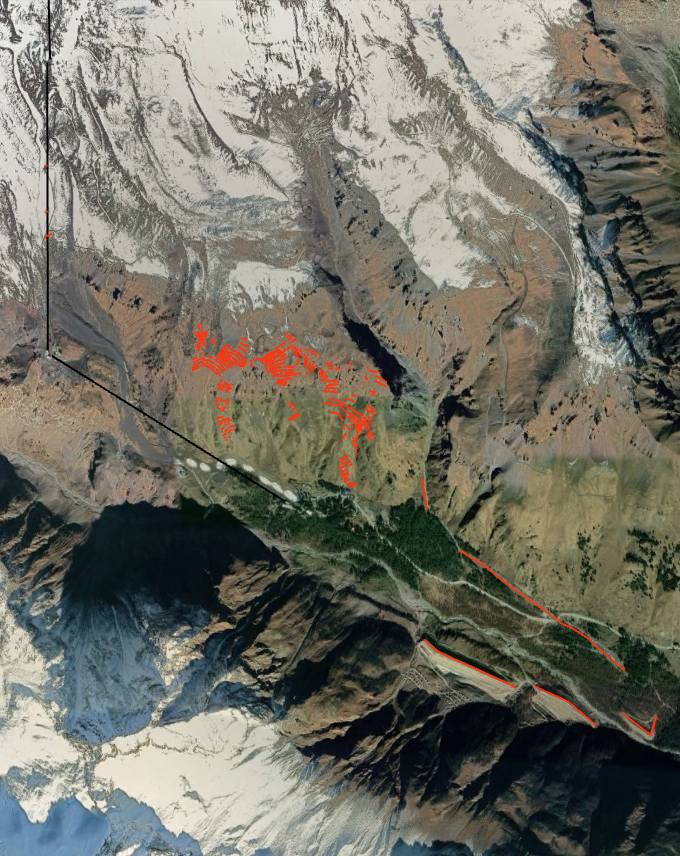 Примечание: экспликацию сооружений см. Приложение № 2.Приложение №2 к техническому заданиюПеречень и технические характеристики существующих сооружений инженерной защитыПриложение №3 к техническому заданиюОриентировочные технические показатели объектов проектирования (подлежат уточнению в процессе проектирования)Виды и объемы работ по инженерным изысканиям и исследованиям обосновать в Программе на выполнение инженерным изысканиям и исследованиям.ПРИЛОЖЕНИЕ № 4к Договору от «____» __________ 20___ г.№ ____________________КАЛЕНДАРНЫЙ ПЛАНвыполнения работХ – дата подписания Сторонами Договора.ПРИЛОЖЕНИЕ № 5к Договору от «____» __________ 20___ г.№ ____________________сдачи-приемки выполненных (наименование работ)Заказчик, в лице ___________________ __________, действующего на основании доверенности ____________________________., с одной стороны, и Подрядчик, в лице ___________действующего на основании доверенности № 000 от «____» ______ ___202_ г., с другой стороны, составили настоящий акт о том, что документация удовлетворяет условиям договора и надлежащим образом оформлена. Документация передана по накладной * № 0000 от 00.00.202_ г.Подрядчик передал, а Заказчик принял выполненные объемы работ с подтверждающими документами	*Копия накладной является обязательным приложением к актуФорма согласована:ПРИЛОЖЕНИЕ № 6к Договору от «____» __________ 20___ г.№ ____________________АКТ №сдачи-приемки выполненных полевых изыскательских (исследовательских) работпо объекту: _________________г. ____________________							«___» _________202_ г.Комиссия в составе:Представитель Заказчика:___________________________________________________________________________
(фамилия, имя отчество, должность представителя)Представитель Подрядчика «Наименование организации»:___________________________________________________________________________
(фамилия, имя отчество, должность представителя)Комиссия произвела осмотр выполненных полевых работ: 
___________________________________________________________________________
 и составила настоящий акт о нижеследующем:К освидетельствованию представлена следующая документация:- _____________________________________________________________________;Работы выполнены в соответствии с:-______________________________________________________________________;При выполнении работ использовались:- _____________________________________________________________________;Объемы выполненных работ:К акту прилагаются копии документов, подтверждающие выполнение полевых работ в бумажном и электронном виде. _______________________________________________Решение комиссии: полевые _________________________________ изыскания (исследования) выполнены в соответствии с требованиями Задания на производство инженерных изысканий (исследований) и нормативно-технической документации 
и принимаются комиссией в полном объеме.При этом комиссия отмечает следующие недостатки (в случае выявления):Представитель Заказчика______________________________ /ФИОПредставитель Подрядчика ___________________________ /ФИОФорма согласована:ПРИЛОЖЕНИЕ № 7к Договору от «____» __________ 20___ г.№ ____________________Оперативный отчет (ежемесячно) выполненных работ за месяц(ФОРМА)Форма согласована:г. Москва«___»__________202__г.Подрядчик:Адрес места нахождения: Адрес для отправки почтовойкорреспонденции:Тел.:Факс:Адрес электронной почты:ИНН, КППОГРН, ОКПОПлатежные реквизиты:Расчетный счет:Корреспондентский счет:БИКЗаказчик:АО «КАВКАЗ.РФ»Адрес места нахождения: улица Тестовская, дом 10, 26 этаж,помещение I, город Москва,Российская Федерация, 123112Адрес для отправки почтовой корреспонденции:123112, Российская Федерация,город Москва, улица Тестовская,дом 10, 26 этаж, помещение IТел./факс: +7 (495) 775-91-22 / -24ИНН 2632100740, КПП 770301001ОГРН 110263200332ОКПО 67132337, ОКПФО 12267Платежные реквизиты:УФК по г. Москве(акционерное общество «КАВКАЗ.РФ»л/с 711Н7550001)р/с 03215643000000017301ГУ БАНКА РОССИИ ПО ЦФО//УФК ПО Г. МОСКВЕ г. Москвак/с 40102810545370000003БИК 004525988От Подрядчика:___________________ /_____________ /(подписано ЭЦП)От Заказчика:_______________ / _________/(подписано ЭЦП)от Подрядчика:от Заказчика:____________________ /_____________ /(подписано ЭЦП)____________________ /_____________ /(подписано ЭЦП)№ п.п.Перечень видов работСтоимость (руб.)Стоимость (руб.)Стоимость (руб.)Стоимость (руб.)№ п.п.Перечень видов работСтоимость (руб.)Стоимость (руб.)Стоимость (руб.)Стоимость (руб.)№ п.п.Перечень видов работбез НДСНДС-20 %с учетом НДС123451Инженерные изыскания2Инженерно-обследовательские работыИтого:Итого:от Подрядчика:от Заказчика:____________ /_______________ /(подписано ЭЦП)____________ /____________ /(подписано ЭЦП) N п/пПеречень основных сведенийСодержание основных требований и сведений1.Перечень существующих сооружений инженерной защитыСуществующие сооружения инженерной защиты ВТРК «Эльбрус»:Селелавинозащитные сооружения от Поляны Азау до поселка Терскол в Приэльбрусье, в т.ч.:- сооружения снегоудерживающие лавинного очага № 1, площадь застройки 1 370 кв. м;- сооружения снегоудерживающие лавинного очага № 2, протяженностью 58 м, площадь застройки 330 кв. м;- сооружения снегоудерживающие лавинного очага № 2а, площадь застройки 48 кв. м;- сооружения снегоудерживающие лавинного очага № 2б, площадь застройки 52 кв. м;- сооружения снегоудерживающие лавинного очага № 3, площадь застройки 158 кв. м;- сооружения снегоудерживающие лавинного очага № 4 (верхняя зона), площадь застройки 992 кв. м;- сооружения снегоудерживающие лавинного очага № 4 (нижняя зона), протяженностью 970 м, площадь застройки 210 кв. м;- сооружения снегоудерживающие лавинного очага № 5 (верхняя зона), площадь застройки 101 кв. м;- сооружения снегоудерживающие лавинного очага № 5 (нижняя зона), протяженностью 1 299 м, площадь застройки 332 кв. м;- лавинозащитная дамба на очагах № 9, 10 протяженностью 789 м, площадь застройки 1395,1 кв. м;- лавинозащитная дамба на очагах № 11, 12, 13 протяженностью 499 м, площадь застройки 409,6 кв. м;- лавинозащитная дамба на очаге № 14 протяженностью 
326 м;- подпорная стенка на очагах № 9, 10 протяженностью 602 м;- подпорная стенка на очагах № 11, 12 и 13 протяженностью 391 м;- селенанаправляющая стена протяженностью 749 м.1.2. Защита южного склона г. Эльбрус от склоновых процессов на второй и третьей очереди канатной дороги в составе: защитные сооружения на отметках + 2 975, 45 м (Т4),
+ 3 087, 34 м (Т6), + 3 122, 69 м (Т7), + 3 180, 15 м (Т8), 
+ 3 315, 69 м (Т9), + 3 436, 5 м (Т10) и подъездные дороги к защитным сооружениям 3 очереди на участке ст. «Мир» – ст. «Гарабаши» (27 209 куб. м), площадью 22 073 кв. м.2.Заказчикакционерное общество «КАВКАЗ.РФ», 123112 город Москва, улица Тестовская, дом 10, этаж 26, помещение I, ОГРН 1102632003320, ИНН 26321007403.ПодрядчикОпределяется по результатам закупки4.Источник финансированияСобственные средства Заказчика5.Оплата работ5.1. Выплата Подрядчику аванса производится в соответствии с условиями договора.5.2. Оплата работ производится в соответствии с условиями договора.5.3. В момент подписания Акта приемки выполненных работ все имущественные права, а также права неимущественного характера на документацию переходят от Подрядчика к Заказчику.6.Этапы и сроки выполнения работ6.1. Работы выполнить в один этап.По факту выполнения работ Подрядчик готовит документацию содержащую соответствующие отчеты и заключения, отражающие результаты завершённых работ в соответствии с требованиями нормативных документов и настоящего технического задания, в которых должны содержаться выводы и рекомендации по капитальному ремонту, реконструкции существующих сооружений инженерной защиты территории для обеспечения безопасности территории и нормативной работы сооружений инженерной защиты территории.6.2. Срок выполнения работ определяется календарным планом выполнения работ.7.Местонахождение работВТРК «Эльбрус», Эльбрусский район, Кабардино-Балкарская Республика, Российская Федерация8.Цель работ8.1. Оценка обеспеченности территории инженерной защитой от опасных гидрометеорологических процессов и явлений с целью предотвращения людских потерь и уменьшение материального ущерба.8.2. Определение технического состояния существующих сооружений инженерной защиты и их элементов для определения необходимости и состава и объема работ по капитальному ремонту и, или реконструкции.9.Исходные данные9.1. Исходные данные, передаваемые Заказчиком:-  Проект планировки территории ВТРК «Эльбрус»;- Материалы изысканий прошлых лет, проведенных для подготовки проектов и строительства объектов ВТРК «Эльбрус» (при наличии).9.2. Подрядчик самостоятельно и за свой счет осуществляет сбор дополнительных исходных, необходимых для выполнения работ.10.Особые условия выполнения работ10.1. Интенсивность сейсмических воздействий (фоновую сейсмичность) для района работ принять 9 баллов в баллах шкалы MSC-64 по картам ОСР-2015-А и ОСР-2015-В. Наличие опасных природных процессов и явлений – лавиноопасность, селеопасность, склоновые процессы (уточнить по результатам изысканий).10.2. Ограниченная сезонная доступность.10.3. При проведении работ снос существующих сооружений не требуется.10.4. ВТРК «Эльбрус» является действующим комплексом, приостановка деятельности и работы на период выполнения работ не предусмотрена11.Количество экземпляров и оформление передаваемой документации11.1. Документацию оформить в соответствии с утвержденными правилами выполнения и оформления текстовых и графических материалов, входящих в состав документации, в том числе в соответствии с ГОСТ 31937-2011 «Межгосударственный стандарт. Здания и сооружения. Правила обследования и мониторинга технического состояния», ГОСТ Р 21.101-2020 «Система проектной документации для строительства. Основные требования к проектной и рабочей документации», ГОСТ 21.301-2021 г. «Правила выполнения отчетной технической документации по инженерным изысканиям», ГОСТ Р 21.302-2021 «Система проектной документации для строительства. Условные графические обозначения в документации по инженерно-геологическим изысканиям».11.2. Подрядчик передает Заказчику разработанную и согласованную Документацию:- отчеты по результатам инженерных изысканий и исследований;- заключение по обследованию инженерной защиты территории; - заключения по обследованию технического состояния сооружений инженерной защиты территории по каждому сооружению (комплексу сооружений) в отдельном томе; - задание на проектирование мероприятий по реконструкции, восстановлению, усилению или капитальному ремонту сооружений инженерной защиты территории. Документация представляется в следующем виде:- четыре экземпляра на бумажном носителе;- четыре экземпляра в электронном виде на электронных носителях.Электронная версия комплекта графической документации выполняется в программе не ниже версии AutoCAD 2012 в формате DWG и дублируется в формате Adobe Acrobat PDF, текстовая документация выполняется в формате Word и дублируется в формате Adobe Acrobat PDF и комплектно передается на DVD-R (DVD-RW) диске (дисках), изготовленных разработчиком документации и защищенные от случайной перезаписи (оригинал-диск):Маркировка дисков выполняется печатным способом с указанием:- Объекта;- Заказчика;- Подрядчика;- даты изготовления электронной версии (даты записи информации на носитель);- порядкового номера диска (диск должен быть упакован в пластиковый бокс, на лицевой поверхности которого также делается соответствующая маркировка);В корневом каталоге диска должен находиться текстовый файл содержания.Требования к форматам отчетных материалов и к картографическим данным:- форматы векторных данных: AutoCAD 2012 (.dwg) (использование других векторных форматов подлежит дополнительному согласованию с Заказчиком);- форматы растровых данных: (.tif, .jpg, .png), с файлами геопривязки;- форматы основной и сопроводительной дополняющей документации: .doc, .xls, pdf;- кодировка: Windows 1251 Cyrillic;- геодезические параметры:- o местная система координат Росреестра МСК-07 (на базе СК95);- о системе высот: Балтийская 1977 года;- о WGS-84, проекция Меркатора, 37 зона Северного полушария (в метрах);- состав и содержание диска должно соответствовать комплекту документации;- каждый физический раздел комплекта (том, книга, альбом чертежей и т. п.) должен быть представлен в отдельном каталоге диска файлом (группой файлов) электронного документа;- название каталога должно соответствовать названию раздела;- файлы должны открываться в режиме просмотра средствами операционных систем: Windows.12.Требования по согласованию отчетной документации12.1. Подрядчик согласовывает отчетную документацию с:- Заказчиком;- балансодержателем сооружений инженерной защиты (отдельные тома с заключениями о техническом состоянии по сооружениям инженерной защиты).- администрацией Эльбрусского района Кабардино-Балкарской Республики. 12.2. Подрядчик обязан:- устранить обоснованные замечания Заказчика балансодержателя, администрации Эльбрусского района;- обеспечить согласование отчетной документации в договорной срок;- в зависимости от количества замечаний могут вводиться и другие согласования, подтверждающие качество работ по отдельным частям документации.12.3. Согласования, устранение замечаний производятся и оплачиваются Подрядчиком самостоятельно13.Основные требования к работам по обследованию (оценке работоспособности и достаточности) инженерной защиты территории13.1. Подрядчик проводит обследование территории и инженерной защиты территории, по результатам обследования готовит заключения о техническом состоянии инженерной защиты территории, ее достаточности и работоспособности в целом и по каждому сооружению (группе сооружений) инженерной защиты.13.2. Инженерно-геодезические изыскания выполнить в соответствии с Градостроительным кодексом Российской Федерации, нормативными документами и другими действующими нормативными документами с учетом материалов изысканий, выполненных ранее.Картографические материалы предоставляются в местной системе координат Росреестра МСК-07-95, в Балтийской системе высот 1977 года.При выполнении полевых работ произвести фотодокументирование работ.Все выполняемые работы не должны содержать конфиденциальную информацию.Состав, методы выполнения и объёмы определить Программой работ и до начала работ согласовать окончательную редакцию Программы.Материалы и результаты инженерных изысканий оформить в виде отчетной документации.13.3. Подрядчик в рамках работ выполняет инженерно-гидрометеорологические изыскания по оценке селевой и лавинной опасности, в том числе комплексную оценку лавинной опасности, включая, но не ограничиваясь (обосновать в Программе работ):- определение площади лавиносбора и отдельных камер;- определение среднего уклона лавиносбора и отдельных камер;- составление вспомогательной карты уклонов;- построение продольного профиля лавиносбора и отдельных камер;- определение значения коэффициентов общего сопротивления движению лавин;- определение дальности выброса лавин;- определение значения высоты формирующих лавину слоев;- определение значения доли площади лавинных очагов, участвующей в лавинообразовании;- определение объема лавин 1% обеспеченности; - составление записки «Характеристика условий образования снежных лавин района»;- определение значений давления лавин;- определение значений пикового давления лавин;- построение кривой обеспеченности высоты снежного покрова;- определение скорости снежной лавины;- определение высоты фронта снежной лавины;- определение давления снежного покрова.Состав, методы выполнения и объёмы определить Программой работ и до начала работ согласовать окончательную редакцию Программы.13.4. Подрядчик в рамках работ выполняет инженерно-гидрометеорологические изыскания по оценке селевой и лавинной опасности, в том числе комплексную оценку селевой опасности, включая, но не ограничиваясь (обосновать в Программе работ):- определение средней высоты селевого бассейна;- определение площади селевого бассейна;- определение уклона селевого бассейна;- построение профиля селевого бассейна;- расчет коэффициента селевой активности;- расчет коэффициента текучести селевой массы;- расчет максимального расхода селевого потока 1% обеспеченности;- расчет объема селевого паводка (твердая и жидкая фазы);- расчет объема выноса твердых материалов (в плотном теле) обеспеченностью 1%;- расчет объема селевых отложений (в рыхлом теле) на участке расчетного створа;- расчет максимальной скорости селевого потока;- расчет средней глубины селевого потока 1% обеспеченности;- расчет русловой ширины (в м) селевого потока;- определение времени добегания селевого потока;- расчет давления селевого потока;- составление записки «Характеристика условий образования селевых потоков района».Состав, методы выполнения и объёмы определить Программой работ и до начала работ согласовать окончательную редакцию Программы.По результатам работ по оценке лавинной и селевой опасности Подрядчик составляет отчет с рекомендациями по инженерной защите объекта в случае подверженности обследуемой территории неблагоприятным воздействиям.13.5. Подрядчик выполняет работы по обследованию инженерной защиты территории, в том числе:- проводит измерение необходимых для выполнения целей обследования геометрических параметров и плановых положений всех сооружений инженерной защиты территории;- сопоставляет габариты существующих сооружений инженерной защиты с количественными параметрами снежных лавин и селевых потоков;- по результатам сопоставления разрабатывается заключение о достаточности существующих сооружений инженерной защиты территории.13.6. Обследование технического состояния инженерной защиты проводить в соответствии с предварительно разработанными программами, согласованными с Заказчиком.13.7. При обнаружении во время проведения работ факторов, которые могут привести к снижению защищенности и обеспечения безопасности территории, Подрядчику необходимо немедленно информировать, в том числе в письменном виде, Заказчика с описанием необходимых мероприятий и рекомендациями по обеспечению безопасности территории. 13.8. Все выводы и рекомендации в заключении состояния инженерной защиты должны быть обоснованы поверочными расчетами, графическими материалами и расчетными схемами.13.9. Объем информации в заключении о состоянии инженерной защиты и в отчетных документах должен быть достаточный для проведения вариантного проектирования реконструкции или капитального ремонта, для усиления или восстановления конструкций, строительства дополнительных сооружений инженерной защиты территории.13.10. Подрядчик, выполняет комплексное обследование технического состояния существующих сооружений инженерной защиты территории для определения их фактического технического состояния, работоспособности и достаточности для обеспечения защиты территории от лавинной и селевой опасности, склоновых процессов, а также для проектирования их реконструкции или капитального ремонта, в том числе инженерно-геологические изыскания.13.11. Подрядчик выполняет комплексное обследования технического состояния существующих сооружений (группы сооружений, идентичных по назначению и типу) по отдельности с выпуском заключений о техническом состоянии каждого сооружения (группы сооружений). Объединение в группу сооружений, должно быть обосновано Подрядчиком и согласовано с Заказчиком.13.12. При обследовании технического состояния сооружений инженерной защиты территории, также исследовать:- грунты основания, фундаменты;- конструкции, узлы, элементы сооружений инженерной защиты;- связевые конструкции, элементы жесткости; стыки и узлы, сопряжения конструкций между собой, способы их соединения и размеры площадок опирания;- иные конструкции сооружений инженерной защиты.13.13. В рамках выполнения работ по обследованию технического состояния сооружений инженерной защиты территории Подрядчик выполняет:- подготовку к проведению обследования;- предварительное (визуальное) обследование;- детальное (инструментальное) обследование.13.14. По результатам проведения подготовительных работ Подрядчик осуществляет подготовку и сбор следующих материалов:- согласованное Заказчиком техническое задание на обследование пообъектно;- технический паспорт на сооружение;- акты осмотров сооружения, выполненные совместно с персоналом эксплуатирующей организации, в том числе ведомости дефектов;- акты и отчеты ранее проводившихся обследований сооружения;- проектная документация на сооружение;- информация, в том числе проектная, о перестройках, реконструкциях, капитальном ремонте и т.п.;- материалы ранее выполненных инженерных изысканий;- информация о местах расположения вблизи сооружения засыпанных оврагов, зон оползней и других опасных геологических явлений;- согласованный с Заказчиком протокол о порядке доступа к обследуемым конструкциям (при необходимости).13.15. На основании полученных материалов Подрядчик устанавливает:- автора проекта,- год разработки проекта,- конструктивную схему сооружения,- сведения о примененных в проекте конструкциях,- монтажные схемы сборных элементов, время их изготовления,- время возведения сооружения,- геометрические размеры здания, элементов и конструкций,- расчетную схему,- проектные нагрузки,- характеристики материалов (бетона, металла, камня и т.п.), из которых выполнены конструкции,- сертификаты и паспорта на применение в строительстве зданий изделий и материалов,- характеристики грунтового основания,- имевшие место замены и отклонения от проекта,- характер внешних воздействий на конструкции,- данные об окружающей среде,- проявившиеся при эксплуатации дефекты, повреждения и т.п.,- моральный износ объекта, связанный с дефектами планировки и несоответствием конструкций современным нормативным требованиям;На основании полученных материалов Подрядчик составляет программу, в которой указывают:- перечень подлежащих обследованию строительных конструкций и их элементов,- места и методы инструментальных измерений и испытаний,- места вскрытия и отбора проб материалов для исследования образцов в лабораторных условиях,- необходимость проведения видов инженерных изысканий и исследований,- перечень необходимых поверочных расчетов.13.16. По результатам проведения предварительного (визуального) обследования Подрядчик готовит:- схемы и ведомости дефектов и повреждений с фиксацией их мест и характера;- описания, фотографии дефектных участков;- результаты проверки наличия характерных деформаций сооружения и его отдельных строительных конструкций (прогибы, крены, выгибы, перекосы, разломы и т.п.);- установление аварийных участков (при наличии);- уточненная конструктивная схема сооружения;- уточненная схема мест выработок, вскрытий, зондирования конструкций;- особенности близлежащих участков территории, вертикальной планировки, организации отвода поверхностных вод;- предварительная оценка технического состояния строительных конструкций, определяемая по степени повреждений и характерным признакам дефектов.13.17. В рамках выполнения детального (инструментального) обследования Подрядчик выполняет:- измерение необходимых для выполнения целей обследования геометрических параметров сооружений, конструкций, их элементов и узлов;- инженерно-геологические изыскания (при необходимости);- инструментальное определение параметров дефектов и повреждений, в том числе динамических параметров;- определение фактических характеристик материалов основных несущих конструкций и их элементов;- измерение параметров эксплуатационной среды, присущей технологическому процессу в сооружении;- определение реальных эксплуатационных нагрузок и воздействий, воспринимаемых обследуемыми конструкциями с учетом влияния деформаций грунтов основания;- определение реальной расчетной схемы сооружения и его отдельных конструкций;- определение расчетных усилий в несущих конструкциях, воспринимающих эксплуатационные нагрузки;- поверочный расчет несущей способности конструкций по результатам обследования;- анализ причин появления дефектов и повреждений в конструкциях;- составление итогового документа (заключения) с выводами по результатам обследования.13.18. При обнаружении во время проведения работ повреждений конструкций, которые могут привести к резкому снижению их несущей способности, обрушению отдельных конструкций или серьезному нарушению нормальной работы оборудования, кренам, способным привести к потере устойчивости сооружения, Подрядчику необходимо немедленно информировать, в том числе в письменном виде, Заказчика, балансодержателя объекта, эксплуатирующую организацию, местные органы исполнительной власти и органы, уполномоченные на ведение государственного строительного надзора.13.19. На основании выполненных обследований формируются и выпускаются заключения о техническом состоянии сооружений инженерной защиты с достаточными данными для принятия решений и выводами о работоспособности сооружений инженерной защиты и их достаточности для обеспечения защиты территории ВТРК «Эльбрус», а также с рекомендациями о необходимости выполнения их реконструкции или капитальном ремонте. 13.20. Все выводы и рекомендации в заключениях о техническом состоянии сооружений инженерной защиты должны быть обоснованы поверочными расчетами, графическими материалами и расчетными схемами.13.21. Объем информации в заключениях о техническом состоянии сооружений инженерной защиты и в отчетных документах должен быть достаточный для проведения вариантного проектирования реконструкции или капитального ремонта, для усиления или восстановления конструкций.13.22. Заключение по итогам обследования технического состояния должно включать в себя:- оценку технического состояния (категорию технического состояния);- результаты обследования, обосновывающие принятую категорию технического состояния объекта;- результаты обследования, обосновывающие принятые оценки;- обоснование наиболее вероятных причин появления дефектов и повреждений в конструкциях;- задание на проектирование мероприятий по реконструкции, восстановлению, усилению или капитальному ремонту сооружений инженерной защиты.13.23. По результатам обследования технического состояния сооружений инженерной защиты Подрядчик составляет паспорта конкретных сооружений, если они не были составлены ранее, или проводят уточнение паспортов, если они были составлены ранее.13.24. Работы должны выполняться в соответствии с требованиями действующих законодательных и нормативных документов Российской Федерации, включая, но не ограничиваясь следующими документами:-  ГОСТ 31937-2011. «Здания и сооружения. Правила обследования и мониторинга технического состояния»;- ГОСТ 27751-2014. «Надежность строительных конструкций и оснований. Основные положения»;-  ГОСТ 1497-84. «Металлы. Методы испытаний на растяжение»;- ГОСТ 3242-79. «Соединения сварные. Методы контроля качества»;- ГОСТ 5802-86. «Растворы строительные. Методы испытаний»;- ГОСТ 7564-97. «Прокат. Общие правила отбора проб, заготовок и образцов для механических и технологических испытаний»;- ГОСТ 8462-85. «Материалы стеновые. Методы определения пределов прочности при сжатии и изгибе»;- ГОСТ 16483.3-84. «Древесина. Методы определения предела прочности при статическом изгибе»;- ГОСТ 16483.7-71. «Древесина. Методы определения влажности»;- ГОСТ 16483.10-73. «Древесина. Метод определения предела прочности при сжатии вдоль волокон»;- ГОСТ 16483.18-72. «Древесина. Метод определения числа годичных слоев в 1 см и содержания поздней древесины в годичном слое»;- ГОСТ 17177-94. «Материалы и изделия строительные теплоизоляционные. Методы испытаний»;- ГОСТ 17624-87. «Бетоны. Ультразвуковой метод определения прочности»;- ГОСТ 21718-84. «Материалы строительные. Диэлькометрический метод измерения влажности»;- ГОСТ 22536.0-87. «Сталь углеродистая и чугун нелегированный. Общие требования к методам анализа»;- ГОСТ 22690-88. «Бетоны. Определение прочности механическими методами неразрушающего контроля»;- ГОСТ 24816-81. «Материалы строительные. Метод определения сорбционной влажности»;- ГОСТ 25898-83. «Материалы и изделия строительные. Методы определения сопротивления паропроницанию»;- ГОСТ 24846-2019. «Грунты. Методы измерения деформаций оснований зданий и сооружений»;- ГОСТ 25100-2020. «Грунты. Классификация»;- ГОСТ 30416-2020. «Грунты. Лабораторные испытания. Общие положения»;- ГОСТ 12071-2014. «Грунты. Отбор, упаковка, транспортирование и хранение образцов»;- ГОСТ 17.5.3.04-83 «Охрана природы. Земли. Общие требования к рекультивации земель»;- ГОСТ 17.5.3.05-84 «Охрана природы. Рекультивация земель. Общие требования к землеванию»;- ГОСТ 20276.1-2020 «Грунты. Метод испытания штампом»;- ГОСТ 20276.4-2020 «Грунты. Метод среза целиков грунта»;- ГОСТ 27217-2012 «Грунты. Метод полевого определения удельных касательных сил морозного пучения»;- ГОСТ 27751-2014 «Надежность строительных конструкций и оснований. Основные положения и требования»;- ГОСТ 28622-2012 «Грунты. Метод лабораторного определения степени пучинистости»;- ГОСТ 20522-2012 «Грунты. Методы статистической обработки результатов испытаний»;- ГОСТ Р 53582-2009 «Грунты. Метод определения сопротивления сдвигу оттаивающих грунтов»;- ГОСТ Р 21.301-2021 «Система проектной документации для строительства. Правила выполнения отчетной технической документации по инженерным изысканиям»;- ГОСТ Р 21.302-2021 «Система проектной документации для строительства. Условные графические обозначения в документации по инженерно-геологическим изысканиям»;- ГОСТ 22.0.03-97/ГОСТ Р 22.0.03-95 «Безопасность в чрезвычайных ситуациях. Природные чрезвычайные ситуации. Термины и определения»;- СП 13-102-2003 «Правила обследования несущих строительных конструкций зданий и сооружений» (принят Постановлением Госстроя РФ от 21.08.2003 № 153);- СП 47.13330.2016 «СНиП 11-02-96 Инженерные изыскания для строительства. Основные положения»;- СП 115.13330.2016 «СНиП 22-01-95 Геофизика опасных природных воздействий»;- СП 116.13330.2012 «СНиП 22-02-2003 Инженерная защита территорий, зданий и сооружений от опасных геологических процессов. Основные положения»;- СП 446.1325800.2019 «Инженерно-геологические изыскания для строительства. Общие правила производства работ»;- СП 479.1325800.2019 «Инженерные изыскания для строительства в районах развития селевых процессов. Общие требования»;- СП 428.1325800.2018 «Инженерные изыскания для строительства в лавиноопасных районах. Общие требования»;- СП 317.1325800.2017 «Инженерно-геодезические изыскания для строительства. Общие правила производства работ»;- СП 14.13330.2018 «СНиП II-7-81* Строительство в сейсмических районах" (с изменением N 1)»;- СП 20.13330.2016 «СНиП 2.01.07-85* Нагрузки и воздействия" (с изменениями N 1, N 2)»;- СП 22.13330.2016 «СНиП 2.02.01-83* Основания зданий и сооружений" (с изменениями N 1, N 2, N 3)»;- СП 24.13330.2011 «СНиП 2.02.03-85 Свайные фундаменты" (с изменениями N 1, N 2, N 3)»; - «СП 32.13330.2018 «СНиП 2.04.03-85 Канализация. Наружные сети и сооружения" (с изменением N 1)»;- СП 39.13330.2012 «СНиП 2.06.05-84* Плотины из грунтовых материалов" (с изменениями N 1, N 2, N 3)»;- СП 42.13330.2016 «СНиП 2.07.01-89* Градостроительство. Планировка и застройка городских и сельских поселений" (с изменениями N 1, N 2)»;- СП 58.13330.2019 «СНиП 33-01-2003 Гидротехнические сооружения. Основные положения»;- СП 101.13330.2012 «СНиП 2.06.07-87 Подпорные стены, судоходные шлюзы, рыбопропускные и рыбозащитные сооружения" (с изменением N 1)»;- СП 104.13330.2016 «СНиП 2.06.15-85 Инженерная защита территории от затопления и подтопления»;- СП 131.13330.2020 «СНиП 23-01-99* Строительная климатология».14.Требования к обследованию отдельных конструкций сооружений инженерной защиты территории14.1. Основания и фундаменты.Состав, объемы, методы и последовательность выполнения работ обосновать в рабочей программе, входящей в общую программу обследования, с учетом степени изученности и сложности природных условий.Виды и объемы работ по инженерно-геологическим изысканиям обосновать в Программе на выполнение инженерно-геологических изысканий. Программу разработать в соответствии с требованиями СП 47.13330.2016, ГОСТ 31937.2011 и до начала производства работ согласовать с Заказчиком.В состав работ по обследованию грунтов оснований и фундаментов сооружений включить:- изучение имеющихся материалов по инженерно-геологическим исследованиям, проводившимся на данном или на соседних участках;- изучение планировки и благоустройства;- изучение материалов, относящихся к заложению фундаментов исследуемых сооружений;- проходку шурфов, преимущественно вблизи фундаментов;- бурение скважин с отбором образцов грунта, проб подземных вод и определением их уровня (при необходимости);- испытания грунтов статическими нагрузками (при необходимости);- исследования грунтов геофизическими методами;- лабораторные исследования грунтов оснований и подземных вод;- обследование состояния искусственных свайных оснований и фундаментов.При обследовании оснований и фундаментов:- уточнить инженерно-геологическое строение участка;- отобрать пробы грунтовых вод для оценки их состава и агрессивности (при необходимости);- определить типы фундаментов, их форму в плане, размер, глубину заложения, выявляют выполненные ранее усиления фундаментов и закрепления оснований;- установить повреждения фундаментов и определить прочность материалов их конструкций;- отобрать пробы для лабораторных испытаний материалов фундаментов;- установить наличие и состояние гидроизоляции.Результаты инженерно-геологических изысканий должны содержать данные, необходимые для:- определения свойств грунтов оснований для возможности выполнения реконструкции или капитального ремонта сооружения;- выявления причин дефектов и повреждений и определения мероприятий по усилению оснований, фундаментов, надфундаментных конструкций;- выбора типа гидроизоляции подземных конструкций;- установления вида и объема водопонижающих мероприятий на площадке.Материалы инженерно-геологического обследования представить в составе Заключения по обследованию технического состояния сооружений инженерной защиты территории, содержащего в т.ч. геолого-литологический разрез основания. Классификацию грунтов проводят в соответствии с ГОСТ 25100. Слои грунтов должны иметь высотные привязки. В процессе проведения обследования вести рабочий журнал, который должен содержать все условия проходки, атмосферные условия, схемы конструкций фундаментов, размеры и расположения шурфов и т.д.После окончания шурфования и бурения выработки необходимо тщательно засыпаны с послойным трамбованием и восстановлением покрытия. Во время рытья шурфов и обследования необходимо принимать меры, предотвращающие попадание в шурфы поверхностных вод.При необходимости выполнить сплошное обследование фундаментов и оснований, при детальном (инструментальном) обследовании.При обследовании фундаментов определить:- прочность и водопроницаемость бетона;- количество арматуры, ее площадь и профиль;- толщину защитного слоя бетона;- степень и глубину коррозии бетона (карбонизация, сульфатизация, проникание хлоридов и т.д.);- прочность материалов каменной кладки;- наклоны, перекосы и сдвиги элементов конструкций;- степень коррозии стальных элементов и сварных швов;- деформации основания;- осадки, крены, прогибы и кривизну фундаментов;- необходимые характеристики грунтов, уровень подземных вод и их химический состав (если эти сведения отсутствуют в инженерно-геологических данных).14.2. Надземные конструкции сооружений инженерной защиты.14.2.1. Бетонные и железобетонные конструкции.Произвести оценку технического состояния бетонных и железобетонных конструкций на основе:- определения геометрических размеров конструкций и их сечений;- сопоставления фактических размеров конструкций с проектными размерами;- соответствия фактической статической схемы работы конструкций принятой при расчете;- наличия трещин, отколов и разрушений;- месторасположения, характера трещин и ширины их раскрытия;- состояния защитных покрытий;- прогибов и деформаций конструкций;- признаков нарушения сцепления арматуры с бетоном;- наличия разрыва арматуры;- состояния анкеровки продольной и поперечной арматуры;- степени коррозии бетона и арматуры.При обследовании конструкций для определения прочности бетона применять методы неразрушающего контроля.14.2.2. Стальные конструкции.Произвести оценку технического состояния стальных конструкций на основе следующих факторов:- наличие отклонений фактических размеров поперечных сечений стальных элементов от проектных;- наличие дефектов и механических повреждений;- состояние сварных, заклепочных и болтовых соединений;- степень и характер коррозии элементов и соединений;- прогибы и деформации;- прочностные характеристики стали согласно;- наличие отклонений элементов от проектного положения15.Основные требования к составу и содержанию отчетной документации15.1. Отчетная документация должна быть подписана непосредственными исполнителями работ, руководителями их подразделений и утверждена руководителем организации, выполнявшей работы.15.2. По результатам выполнения работ представить отчетную документацию:15.2.1. Технические отчеты по результатам инженерных изысканий и исследований;15.2.2. Заключения по обследованию технического состояния сооружений инженерной защиты территории, которые должны содержать данные:- Адрес объекта;- Время проведения обследования;- Организация, проводившая обследование;- Тип проекта объекта;- Проектная организация, проектировавшая объект;- Строительная организация, возводившая объект;- Год возведения объекта;- Собственник объекта;- Конструктивный тип объекта;- Крен объекта (вдоль продольной и поперечной осей);- Установленная категория технического состояния объекта;- Материалы, определяющие выбор категории технического состояния объекта (фотографии объекта:- описание окружающей местности; - описание общего состояния объекта по визуальному обследованию с указанием его физического и морального износа; - описание конструкций объекта, их характеристик и состояния; чертежи конструкций объекта с деталями и обмерами; дефектная ведомость; - схемы объекта с указанием мест проводившихся измерений и вскрытий конструкций; - результаты измерений и оценка показателей, используемых в поверочных расчетах; - расчеты действующих нагрузок и поверочные расчеты несущей способности конструкций и основания фундаментов;- обмерные планы и разрезы объекта, планы и разрезы шурфов, скважин, чертежи вскрытий; - геологические и гидрогеологические условия участка, строительные и мерзлотные характеристики грунтов основания (при необходимости); - фотографии повреждений конструкций; анализ причин дефектов и повреждений).15.2.3. Заключение по обследованию существующей инженерной защиты территории.15.3. Отчетная документация должна быть оформлена в соответствии с требованиями действующих законодательных и нормативных документов Российской Федерации, включая, но не ограничиваясь следующими документами:- ГОСТ Р 21.101-2020 «Система проектной документации для строительства. Основные требования к проектной и рабочей документации»;- ГОСТ 2.004 «Единая система конструкторской документации. Общие требования к выполнению конструкторских и технологических документов на печатающих и графических устройствах вывода ЭВМ»;- ГОСТ 2.051 «Единая система конструкторской документации. Электронные документы. Общие положения»;- ГОСТ 2.052 «Единая система конструкторской документации. Электронная модель изделия. Общие положения»;- ГОСТ 2.101 «Единая система конструкторской документации. Виды изделий»;- ГОСТ 2.102 «Единая система конструкторской документации. Виды и комплектность конструкторских документов»;- ГОСТ 2.109 «Единая система конструкторской документации. Основные требования к чертежам»;- ГОСТ 2.113 «Единая система конструкторской документации. Групповые и базовые конструкторские документы»;- ГОСТ 2.114 «Единая система конструкторской документации. Технические условия»;- ГОСТ 2.301 «Единая система конструкторской документации. Форматы»;- ГОСТ 2.302 «Единая система конструкторской документации. Масштабы»;- ГОСТ 2.303 «Единая система конструкторской документации. Линии»;- ГОСТ 2.304 «Единая система конструкторской документации. Шрифты чертежные»;- ГОСТ 2.305 «Единая система конструкторской документации. Изображения - виды, разрезы, сечения»;- ГОСТ 2.306 «Единая система конструкторской документации. Обозначения графические материалов и правила их нанесения на чертежах»;- ГОСТ 2.307 «Единая система конструкторской документации. Нанесение размеров и предельных отклонений»;- ГОСТ 2.308 «Единая система конструкторской документации. Указания допусков формы и расположения поверхностей»;- ГОСТ 2.309 «Единая система конструкторской документации. Обозначения шероховатости поверхностей»;- ГОСТ 2.310 «Единая система конструкторской документации. Нанесение на чертежах обозначений покрытий, термической и других видов обработки»;- ГОСТ 2.311 «Единая система конструкторской документации. Изображение резьбы»;- ГОСТ 2.312 «Единая система конструкторской документации. Условные изображения и обозначения швов сварных соединений»;- ГОСТ 2.313 «Единая система конструкторской документации. Условные изображения и обозначения неразъемных соединений»;- ГОСТ 2.314 «Единая система конструкторской документации. Указания на чертежах о маркировании и клеймении изделий»;- ГОСТ 2.315 «Единая система конструкторской документации. Изображения упрощенные и условные крепежных деталей»;- ГОСТ 2.316-2008 «Единая система конструкторской документации. Правила нанесения надписей, технических требований и таблиц на графических документах. Общие положения»;- ГОСТ 2.317 «Единая система конструкторской документации. Аксонометрические проекции»;- ГОСТ 2.501 «Единая система конструкторской документации. Правила учета и хранения»;- ГОСТ 2.511 «Единая система конструкторской документации. Правила передачи электронных конструкторских документов. Общие положения»;- ГОСТ 2.512 «Единая система конструкторской документации. Правила выполнения пакета данных для передачи электронных конструкторских документов. Общие положения»;- ГОСТ 21.001 «Система проектной документации для строительства. Общие положения»;- ГОСТ 21.110 «Система проектной документации для строительства. Спецификация оборудования, изделий и материалов»;- ГОСТ 21.113 «Система проектной документации для строительства. Обозначения характеристик точности»;- ГОСТ 21.114 «Система проектной документации для строительства. Правила выполнения эскизных чертежей общих видов нетиповых изделий»;- ГОСТ 21.201-2011 «Система проектной документации для строительства. Условные графические изображения элементов зданий, сооружений и конструкций»;- ГОСТ Р 21.301-2021 «Система проектной документации для строительства. Правила выполнения отчетной технической документации по инженерным изысканиям»;- ГОСТ Р 21.302-2021 «Система проектной документации для строительства. Условные графические обозначения в документации по инженерно-геологическим изысканиям»;- ГОСТ 21.408-2013 «Система проектной документации для строительства. Правила выполнения рабочей документации автоматизации технологических процессов»;- ГОСТ 21.501 «Система проектной документации для строительства. Правила выполнения рабочей документации архитектурных и конструктивных решений»;- ГОСТ Р 2.105 «Единая система конструкторской документации. Общие требования к текстовым документам».- ГОСТ Р 21.1003-2009 «Система проектной документации для строительства. Учет и хранение проектной документации»16.Гарантийные обязательстваСрок гарантийных обязательств Подрядчика устанавливается с даты подписания Заказчиком акта приемки работ и составляет 60 месяцев17. ПриложенияСхема расположения существующих сооружений инженерной защиты на 1-ом листе.Перечень и технические характеристики существующих сооружений инженерной защиты на 2-х листах.Ориентировочные технические показатели объектов проектирования (подлежат уточнению в процессе проектирования).№п/пНаименованиеКадастровый номерАдрес места нахождения Протяженность/ площадь1Сооружения снегоудерживающие лавинного очага №107:11:150000:1033Кабардино-Балкарская Республика,р-н Эльбрусский, «Приэльбрусье», от поляны Азау до пос.Терскол1370 кв.м2Сооружения снегоудерживающие лавинного очага №207:11:150000:1032Кабардино-Балкарская Республика, р-н Эльбрусский, южный склон г.Эльбрус от площадки ст. «Старый кругозор» до площадки «Гарабаши»58м/330 кв.м3Сооружения снегоудерживающие лавинного очага №2а07:11:150000:1031Кабардино-Балкарская Республика, р-н Эльбрусский, южный склон г.Эльбрус от площадки ст. «Старый кругозор» до площадки «Гарабаши»48 кв.м4Сооружения снегоудерживающие лавинного очага №2б07:11:150000:1025Кабардино-Балкарская Республика, р-н Эльбрусский, южный склон г.Эльбрус от площадки ст. «Старый кругозор» до площадки «Гарабаши»52 кв.м5Сооружения снегоудерживающие лавинного очага №307:11:150000:1030Кабардино-Балкарская Республика, р-н Эльбрусский, южный склон г.Эльбрус от площадки ст. «Старый кругозор» до площадки «Гарабаши»158 кв.м6Сооружения снегоудерживающие лавинного очага №4 (верхняя зона)07:11:150000:1029Кабардино-Балкарская Республика, р-н Эльбрусский, южный склон г.Эльбрус от площадки ст. «Старый кругозор» до площадки «Гарабаши»992 кв.м7Сооружения снегоудерживающие лавинного очага №4(нижняя зона)07:11:150000:1028Кабардино-Балкарская Республика, р-н Эльбрусский, южный склон г.Эльбрус от площадки ст. «Старый кругозор» до площадки «Гарабаши»970 м/210 кв.м8Сооружения снегоудерживающие лавинного очага №5 (верхняя зона)07:11:150000:1027Кабардино-Балкарская Республика, р-н Эльбрусский, южный склон г.Эльбрус от площадки ст. «Старый кругозор» до площадки «Гарабаши»101 кв.м9Сооружения снегоудерживающие лавинного очага №5(нижняя зона)07:11:150000:1026Кабардино-Балкарская Республика, р-н Эльбрусский, южный склон г.Эльбрус от площадки ст. «Старый кругозор» до площадки «Гарабаши»1299 м/332 кв.м10Лавинозащитная дамба на очагах №9,1007:11:160000:572Кабардино-Балкарская Республика, р-н Эльбрусский, южный склон г.Эльбрус от площадки ст. «Старый кругозор» до площадки «Гарабаши»789 м/1395,1 кв.м11Лавинозащитная дамба на очагах №11,12,1307:11:160000:575Кабардино-Балкарская Республика, р-н Эльбрусский, южный склон г.Эльбрус от площадки ст. «Старый кругозор» до площадки «Гарабаши»499 м/409,6 кв.м12Лавинозащитная дамба на очагах №1407:11:160000:1019Кабардино-Балкарская Республика, р-н Эльбрусский, южный склон г.Эльбрус от площадки ст. «Старый кругозор» до площадки «Гарабаши»326 м13Подпорная стенка на очагах №9,1007:11:160000:574Кабардино-Балкарская Республика, р-н Эльбрусский, южный склон г.Эльбрус от площадки ст. «Старый кругозор» до площадки «Гарабаши»602 м14Подпорная стенка на очагах №11,12 и 1307:11:160000:573Кабардино-Балкарская Республика, р-н Эльбрусский, южный склон г.Эльбрус от площадки ст. «Старый кругозор» до площадки «Гарабаши»391 м15Селенаправляющая стена07:11:160000:1024Кабардино-Балкарская Республика, р-н Эльбрусский, южный склон г.Эльбрус от площадки ст. «Старый кругозор» до площадки «Гарабаши»749 м16Защита южного склона г. Эльбрус от склоновых явлений на второй и третьей очереди канатной дороги в составе: защитные сооружения на отм. Отм. + 2 975, 45 м (Т4),+ 3 087, 34 м (Т6), + 3 122, 69 м (Т7), + 3 180, 15 м (Т8), + 3 315, 69 м (Т9), + 3 436, 5 ми подъездные дороги к защитным сооружениям 3-й очереди на участкест. «Митр» - ст. «Гарабаши» (27 209 куб.м.)07:11:1500000:684Кабардино-Балкарская Республика, р-н Эльбрусский, южный склон г.Эльбрус от площадки ст. «Старый кругозор» до площадки «Гарабаши»22 073 кв.м№ п/п№ п/пХарактеристика предприятия, здания, сооружения или виды работЕдиница измеренияЕдиница измеренияЕдиница измеренияКол-во№ п/п№ п/пХарактеристика предприятия, здания, сооружения или виды работЕдиница измеренияЕдиница измеренияЕдиница измеренияКол-воИнженерно-геодезические изысканияИнженерно-геодезические изысканияИнженерно-геодезические изысканияИнженерно-геодезические изысканияИнженерно-геодезические изысканияИнженерно-геодезические изысканияИнженерно-геодезические изыскания1. Полевые работы1. Полевые работы1. Полевые работы1. Полевые работы1. Полевые работы1. Полевые работы1. Полевые работы11Создание инженерно-топографических планов застроенной территории в масштабе 1:1000 с высотой сечения рельефа 0,5 м. (М 1:1000 h-0.5).70 га – новая съёмка.20 га – обновление.Категория сложности местности III.Категория сложности при обновлении инженерно-топографических планов III.Коэффициенты:- горный или высокогорный район с абсолютными высотами поверхности участка над уровнем моря св. 2000 до 3000 м.;- составление обмерных чертежей сооружений. - съёмка узких полос (до 100 м) для обновляемого инженерно-топографического плана (20 га.). Масштаб съемки 1:1000.  1 га1 га1 га70+2022Создание пунктов ОГС. Плановая опорная сеть 2 разряда. Категория сложности III производства измерений.Коэффициенты:- использование спутниковых геодезических систем;- горный или высокогорный район с абсолютными высотами поверхности участка над уровнем моря св. 2000 до 3000 м.1 пункт1 пункт1 пункт433Создание пунктов ОГС. Высотная опорная сеть IV класс. Категория сложности III производства измерений.Коэффициенты:- горный или высокогорный район с абсолютными высотами поверхности участка над уровнем моря св. 2000 до 3000 м.1 пункт1 пункт1 пункт42. Камеральные работы2. Камеральные работы2. Камеральные работы2. Камеральные работы2. Камеральные работы2. Камеральные работы2. Камеральные работы44Создание инженерно-топографических планов застроенной территории в масштабе 1:500 с высотой сечения рельефа 0,5 м. Категория сложности IIIкоэффициенты:- выполнение камеральных и картографических работ с применением компьютерных технологий;1 га1 га1 га9055Создание пунктов ОГС с закладкой центра. Плановая опорная сеть 2 разряда. Категория сложности III производства измерений.Коэффициенты:использование спутниковых геодезических систем.1 пункт1 пункт1 пункт466Создание пунктов ОГС. Высотная опорная сеть IV класс. Категория сложности III производства измерений.1 пункт1 пункт1 пункт477Составление программы геодезических работ1 программа1 программа1 программа188Составление технического отчета 1 отчет1 отчет1 отчет1Инженерно-гидрометеорологические изыскания по оценке селевой и лавинной опасности Инженерно-гидрометеорологические изыскания по оценке селевой и лавинной опасности Инженерно-гидрометеорологические изыскания по оценке селевой и лавинной опасности Инженерно-гидрометеорологические изыскания по оценке селевой и лавинной опасности Инженерно-гидрометеорологические изыскания по оценке селевой и лавинной опасности Инженерно-гидрометеорологические изыскания по оценке селевой и лавинной опасности Инженерно-гидрометеорологические изыскания по оценке селевой и лавинной опасности 1. Полевые работы1. Полевые работы1. Полевые работы1. Полевые работы1. Полевые работы1. Полевые работы1. Полевые работы11Рекогносцировочное обследование лавиносборов1 км маршрута1 км маршрута1 км маршрута3322Рекогносцировочное обследование селевых русел1 км маршрута1 км маршрута1 км маршрута1133Рекогносцировочное обследование существующих противолавинных сооружений (выборочно)1 км маршрута1 км маршрута1 км маршрута1044Установление высот границ действия снежных лавин1 комплекс показаний1 комплекс показаний1 комплекс показаний955Установление границ действия селевых потоков1 комплекс показаний1 комплекс показаний1 комплекс показаний166Фотоработы1 снимок1 снимок1 снимок442. Камеральные работы2. Камеральные работы2. Камеральные работы2. Камеральные работы2. Камеральные работы2. Камеральные работы2. Камеральные работы77Обработка результатов рекогносцировочного обследования лавиносборов1 км маршрута1 км маршрута1 км маршрута3388Обработка результатов рекогносцировочного обследования селевых русел1 км маршрута1 км маршрута1 км маршрута1199Определение средней высоты селевого бассейна1 бассейн1 бассейн1 бассейн11010Определение площади селевого бассейна1 кв.дм.1 кв.дм.1 кв.дм.101111Определение уклона селевого бассейна1 расчет1 расчет1 расчет11212Построение профиля селевого бассейна1 профиль1 профиль1 профиль11313Расчет коэффициента селевой активности 1 расчет1 расчет1 расчет11414Расчет коэффициента текучести селевой массы 1 расчет1 расчет1 расчет11515Расчет максимального расхода селевого потока 1% обеспеченности 1 расчет1 расчет1 расчет11616Расчет объема селевого паводка (твердая и жидкая фазы)1 расчет1 расчет1 расчет11717Расчет объема выноса твердых материалов (в плотном теле) обеспеченностью 1%1 расчет1 расчет1 расчет11818Расчет объема селевых отложений (в рыхлом теле) на участке расчетного створа1 расчет1 расчет1 расчет11919Расчет максимальной скорости селевого потока1 расчет1 расчет1 расчет12020Расчет средней глубины селевого потока 1% обеспеченности1 расчет1 расчет1 расчет12121Расчет русловой ширины (в м) селевого потока1 расчет1 расчет1 расчет12222Определение времени добегания селевого потока1 расчет1 расчет1 расчет12323Расчет давления селевого потока1 расчет1 расчет1 расчет12424Составление записки «Характеристика условий образования селевых потоков района"1 записка1 записка1 записка12525Определение площади лавиносбора и отдельных камер 1 лавиносбор1 лавиносбор1 лавиносбор92626Определение среднего уклона лавиносбора и отдельных камер1 бассейн1 бассейн1 бассейн92727Составление вспомогательной карты уклонов 1 карта1 карта1 карта12828Построение продольного профиля лавиносбора и отдельных камер1 профиль1 профиль1 профиль92929Определение значения коэффициентов общего сопротивления движению лавин для канализированных лавин1 расчет1 расчет1 расчет33030Определение дальности выброса лавин1 расчет1 расчет1 расчет93131Определение значения высоты формирующих лавину слоев1 расчет1 расчет1 расчет93232Определение значения доли площади лавинных очагов, участвующей в лавинообразовании1 расчет1 расчет1 расчет93333Определение объема лавин 1% обеспеченности 1 расчет1 расчет1 расчет93434Составление записки «Характеристика условий образования снежных лавин района"1 записка1 записка1 записка13535Определение значений давления лавин1 расчет1 расчет1 расчет93636Определение значений пикового давления лавин1 расчет1 расчет1 расчет93737Пстроение кривой обеспеченности высоты снежного покрова1 расчет1 расчет1 расчет13838Определение скорости снежной лавины1 расчет1 расчет1 расчет93939Определение высоты фронта снежной лавины1 расчет1 расчет1 расчет94040Определение давления снежного покрова1 расчет1 расчет1 расчет94141Составление программы работ1 программа1 программа1 программа14242Составление отчета (изученная территория)отчетотчетотчет1Инженерно-геологические изыскания Инженерно-геологические изыскания Инженерно-геологические изыскания Инженерно-геологические изыскания Инженерно-геологические изыскания Инженерно-геологические изыскания Инженерно-геологические изыскания 1. Полевые работы при работе в высокогорных районах с абсолютными высотами св. 2000 до 3000 м1. Полевые работы при работе в высокогорных районах с абсолютными высотами св. 2000 до 3000 м1. Полевые работы при работе в высокогорных районах с абсолютными высотами св. 2000 до 3000 м1. Полевые работы при работе в высокогорных районах с абсолютными высотами св. 2000 до 3000 м1. Полевые работы при работе в высокогорных районах с абсолютными высотами св. 2000 до 3000 м1. Полевые работы при работе в высокогорных районах с абсолютными высотами св. 2000 до 3000 м1. Полевые работы при работе в высокогорных районах с абсолютными высотами св. 2000 до 3000 м11Инженерно-геологическое рекогносцировочное обследование при плохой проходимости III категории сложности ИГУкмкм4,04,04,022Описание точек наблюдений при составлении инженерно-геологических карт III категории сложности ИГУточкаточка40404033Проходка горных выработок (траншей) глубиной до 6 м в грунтах IV категории сложности проходким3м32 0002 0002 00044Проходка шурфов глубиной 10,0 м сечением 1,25 м при проходке горных выработок для обследования фундаментов зданий и сооружений в грунтах IV категории сложности проходкимм12012012055Предварительная разбивка местоположения геологических выработок при расстоянии между точками до 50 м, III категория сложности геодезических измеренийвыработкавыработка12121266Плановая и высотная привязка местоположения геологических выработок при расстоянии между до 50 м, III категории сложности геодезических измеренийвыработкавыработка12121277Предварительная разбивка местоположения геологических выработок при расстоянии между точками св. 200 до 350 м, III категория сложности геодезических измеренийвыработкавыработка18181888Плановая и высотная привязка местоположения геологических выработок при расстоянии между точками св. 200 до 350 м, III категории сложности геодезических измеренийвыработкавыработка18181899Отбор монолитов из скважин из скальных грунтов с глубины до 10,0 ммонолитмонолит2020201010Определение объемного веса в естественном залегании и коэффициента разрыхления несвязного грунтаопытопыт1818181111Отбор валовых проб из массива в открытых горных выработкахтт2,02,02,01212Обработка и грохочение валовых проб валунно-галечных и гравийно-галечных отложений (отборка валунов, квартование, сокращение, грохочение, рассев пробы и взвешивание по фракциям, составление гранулометрического описания по фракциям)тт2,02,02,01313Испытания грунтов на срез в горных выработках при удельном давлении от 0,1 до 0,5 МПа консолидированный срезиспытаниеиспытание1212122. Лабораторные работы2. Лабораторные работы2. Лабораторные работы2. Лабораторные работы2. Лабораторные работы2. Лабораторные работы2. Лабораторные работы2. Лабораторные работы14Сокращенный комплекс определений физических свойств скальных грунтовСокращенный комплекс определений физических свойств скальных грунтовСокращенный комплекс определений физических свойств скальных грунтовобразец20202015Предел прочности при сжатии в естественном или воздушно-сухом, или водонасыщенном состоянииПредел прочности при сжатии в естественном или воздушно-сухом, или водонасыщенном состоянииПредел прочности при сжатии в естественном или воздушно-сухом, или водонасыщенном состоянииобразец40404016Определение физико-механических свойств песчаных грунтов. ВлажностьОпределение физико-механических свойств песчаных грунтов. ВлажностьОпределение физико-механических свойств песчаных грунтов. Влажностьобразец40404017Определение физико-механических свойств песчаных грунтов. ПлотностьОпределение физико-механических свойств песчаных грунтов. ПлотностьОпределение физико-механических свойств песчаных грунтов. Плотностьобразец40404018Определение физико-механических свойств песчаных грунтов. Гранулометрический анализ ситовым методом с разделением на фракции от 10 до 0,1 ммОпределение физико-механических свойств песчаных грунтов. Гранулометрический анализ ситовым методом с разделением на фракции от 10 до 0,1 ммОпределение физико-механических свойств песчаных грунтов. Гранулометрический анализ ситовым методом с разделением на фракции от 10 до 0,1 ммобразец40404019Коэффициент теплопроводности для мерзлых и талых грунтов. Применительно.   Испытание прочности мерзлых грунтов в ускоренном режиме (одноосное сжатие). Плотность, суммарная влажность, условно-мгновенное значение прочности, СБЦ-99, табл. 65, п. 4Коэффициент теплопроводности для мерзлых и талых грунтов. Применительно.   Испытание прочности мерзлых грунтов в ускоренном режиме (одноосное сжатие). Плотность, суммарная влажность, условно-мгновенное значение прочности, СБЦ-99, табл. 65, п. 4Коэффициент теплопроводности для мерзлых и талых грунтов. Применительно.   Испытание прочности мерзлых грунтов в ускоренном режиме (одноосное сжатие). Плотность, суммарная влажность, условно-мгновенное значение прочности, СБЦ-99, табл. 65, п. 4образец10101020Объемная теплопроводность для мерзлых и талых грунтов. Применительно.  Испытание прочности мерзлых грунтов в ускоренном режиме (одноосное сжатие). Плотность, суммарная влажность, условно-мгновенное значение прочности, СБЦ-99, табл. 65, п. 4Объемная теплопроводность для мерзлых и талых грунтов. Применительно.  Испытание прочности мерзлых грунтов в ускоренном режиме (одноосное сжатие). Плотность, суммарная влажность, условно-мгновенное значение прочности, СБЦ-99, табл. 65, п. 4Объемная теплопроводность для мерзлых и талых грунтов. Применительно.  Испытание прочности мерзлых грунтов в ускоренном режиме (одноосное сжатие). Плотность, суммарная влажность, условно-мгновенное значение прочности, СБЦ-99, табл. 65, п. 4образец10101021Истираемость щебня (гравия) в полочном барабанеИстираемость щебня (гравия) в полочном барабанеИстираемость щебня (гравия) в полочном барабанеобразец20202022Подготовка проб щебня к испытаниям в полочном барабане Подготовка проб щебня к испытаниям в полочном барабане Подготовка проб щебня к испытаниям в полочном барабане образец20202023Приготовление водной вытяжкиПриготовление водной вытяжкиПриготовление водной вытяжкиобразец12121224Анализ водной вытяжки из грунта с определением по разности суммы натрия и калияАнализ водной вытяжки из грунта с определением по разности суммы натрия и калияАнализ водной вытяжки из грунта с определением по разности суммы натрия и калияобразец12121225Коррозионная активность грунтов по отношению к сталиКоррозионная активность грунтов по отношению к сталиКоррозионная активность грунтов по отношению к сталиобразец1212123. Камеральные работы3. Камеральные работы3. Камеральные работы3. Камеральные работы3. Камеральные работы3. Камеральные работы3. Камеральные работы3. Камеральные работы26Камеральная обработка инженерно-геологической рекогносцировки при плохой проходимости III категории сложности ИГУКамеральная обработка инженерно-геологической рекогносцировки при плохой проходимости III категории сложности ИГУКамеральная обработка инженерно-геологической рекогносцировки при плохой проходимости III категории сложности ИГУкм4,04,04,027Камеральная обработка описания точек наблюдений при составлении инженерно-геологических карт III категории сложности ИГУКамеральная обработка описания точек наблюдений при составлении инженерно-геологических карт III категории сложности ИГУКамеральная обработка описания точек наблюдений при составлении инженерно-геологических карт III категории сложности ИГУточка40404028Камеральная обработка материалов 1 м3 траншей III категория сложности ИГУ без гидрогеологических наблюденийКамеральная обработка материалов 1 м3 траншей III категория сложности ИГУ без гидрогеологических наблюденийКамеральная обработка материалов 1 м3 траншей III категория сложности ИГУ без гидрогеологических наблюдений1 м32 0002 0002 00029Камеральная обработка горнопроходческих работ без гидрогеологических наблюденийКамеральная обработка горнопроходческих работ без гидрогеологических наблюденийКамеральная обработка горнопроходческих работ без гидрогеологических наблюдений1 м12012012030Камеральная обработка комплексных исследований и отдельных определений физико-механических свойств скальных и полускальных породКамеральная обработка комплексных исследований и отдельных определений физико-механических свойств скальных и полускальных породКамеральная обработка комплексных исследований и отдельных определений физико-механических свойств скальных и полускальных пород%31Камеральная обработка определения коррозийной активности грунтов и грунтовых водКамеральная обработка определения коррозийной активности грунтов и грунтовых водКамеральная обработка определения коррозийной активности грунтов и грунтовых вод%32Камеральная обработка комплексных исследований и отдельных определений песчаных грунтовКамеральная обработка комплексных исследований и отдельных определений песчаных грунтовКамеральная обработка комплексных исследований и отдельных определений песчаных грунтов%33Камеральная обработка комплексных исследований и отдельных определений химического состава грунтов и почвКамеральная обработка комплексных исследований и отдельных определений химического состава грунтов и почвКамеральная обработка комплексных исследований и отдельных определений химического состава грунтов и почв%34Составление программы работ, глубина изучения св. 5,0 до 10,0 м, площадь изучения - до 1 км2, III категория сложности ИГУСоставление программы работ, глубина изучения св. 5,0 до 10,0 м, площадь изучения - до 1 км2, III категория сложности ИГУСоставление программы работ, глубина изучения св. 5,0 до 10,0 м, площадь изучения - до 1 км2, III категория сложности ИГУпрограмма11135Составление технического отчета III категория сложности ИГУ с использованием информационных технологийСоставление технического отчета III категория сложности ИГУ с использованием информационных технологийСоставление технического отчета III категория сложности ИГУ с использованием информационных технологийотчет1114. Прочие расходы4. Прочие расходы4. Прочие расходы4. Прочие расходы4. Прочие расходы4. Прочие расходы4. Прочие расходы4. Прочие расходы36Расходы по внутреннему транспорту св. 10 до 15 кмРасходы по внутреннему транспорту св. 10 до 15 кмРасходы по внутреннему транспорту св. 10 до 15 км37Расходы по внешнему транспорту св. 1000 до 2000 км при выполнении экспедиционных работ 2 месяцаРасходы по внешнему транспорту св. 1000 до 2000 км при выполнении экспедиционных работ 2 месяцаРасходы по внешнему транспорту св. 1000 до 2000 км при выполнении экспедиционных работ 2 месяца38Расходы на организацию и ликвидацию полевых работ при выполнении работ в малонаселенных районах (высокогорных…)Расходы на организацию и ликвидацию полевых работ при выполнении работ в малонаселенных районах (высокогорных…)Расходы на организацию и ликвидацию полевых работ при выполнении работ в малонаселенных районах (высокогорных…)Геофизические исследования Геофизические исследования Геофизические исследования Геофизические исследования Геофизические исследования Геофизические исследования Геофизические исследования 1. Полевые работы                                        1. Полевые работы                                        1. Полевые работы                                        1. Полевые работы                                        1. Полевые работы                                        1. Полевые работы                                        1. Полевые работы                                        39Сейсморазведка МПВ при возбуждении колебаний ударами кувалды; наблюдения с двумя сейсмограммами; Категория сложности геофизических работ V, шаг до 2 м. Число пикетов взрыва 7, с двумя векторами смещения, перенос оборудования на расстояние св. 200 м при работе в высокогорных районах с абсолютными высотами св. 2000 до 3000 мСейсморазведка МПВ при возбуждении колебаний ударами кувалды; наблюдения с двумя сейсмограммами; Категория сложности геофизических работ V, шаг до 2 м. Число пикетов взрыва 7, с двумя векторами смещения, перенос оборудования на расстояние св. 200 м при работе в высокогорных районах с абсолютными высотами св. 2000 до 3000 мСейсморазведка МПВ при возбуждении колебаний ударами кувалды; наблюдения с двумя сейсмограммами; Категория сложности геофизических работ V, шаг до 2 м. Число пикетов взрыва 7, с двумя векторами смещения, перенос оборудования на расстояние св. 200 м при работе в высокогорных районах с абсолютными высотами св. 2000 до 3000 мф.н.4040402. Камеральные работы                                        2. Камеральные работы                                        2. Камеральные работы                                        2. Камеральные работы                                        2. Камеральные работы                                        2. Камеральные работы                                        2. Камеральные работы                                        40Обработка материалов сейсморазведки МПВ при двух типах волн при выполнении спецрасчетов и расчетов на ЭВМОбработка материалов сейсморазведки МПВ при двух типах волн при выполнении спецрасчетов и расчетов на ЭВМОбработка материалов сейсморазведки МПВ при двух типах волн при выполнении спецрасчетов и расчетов на ЭВМф.н.80808041Расчет спектральных характеристик грунтовых толщ.  Обработка материалов сейсмологических наблюдений за колебаниями грунтов при землетрясениях, взрывах и микроколебаниях, машинная обработкаРасчет спектральных характеристик грунтовых толщ.  Обработка материалов сейсмологических наблюдений за колебаниями грунтов при землетрясениях, взрывах и микроколебаниях, машинная обработкаРасчет спектральных характеристик грунтовых толщ.  Обработка материалов сейсмологических наблюдений за колебаниями грунтов при землетрясениях, взрывах и микроколебаниях, машинная обработказапись66642Составление программы работ при стоимости изысканий до 5 тыс.руб.Составление программы работ при стоимости изысканий до 5 тыс.руб.Составление программы работ при стоимости изысканий до 5 тыс.руб.отчет11142Составление технического отчета по комплексу методовСоставление технического отчета по комплексу методовСоставление технического отчета по комплексу методовпрограмма1113. Прочие расходы                                        3. Прочие расходы                                        3. Прочие расходы                                        3. Прочие расходы                                        3. Прочие расходы                                        3. Прочие расходы                                        3. Прочие расходы                                        43Расходы по внутреннему транспорту при расстоянии от базы св. 10 до 15 км и сметной стоимости до 5 тыс.руб.Расходы по внутреннему транспорту при расстоянии от базы св. 10 до 15 км и сметной стоимости до 5 тыс.руб.Расходы по внутреннему транспорту при расстоянии от базы св. 10 до 15 км и сметной стоимости до 5 тыс.руб.44Расходы по внешнему транспорту св. 1000 до 2000 км и продолжительностью работ до 1 месяцаРасходы по внешнему транспорту св. 1000 до 2000 км и продолжительностью работ до 1 месяцаРасходы по внешнему транспорту св. 1000 до 2000 км и продолжительностью работ до 1 месяца45Расходы на организацию полевых работРасходы на организацию полевых работРасходы на организацию полевых работ46Расходы на ликвидацию полевых работРасходы на ликвидацию полевых работРасходы на ликвидацию полевых работ47Затраты по метрологическому обеспечению единства и точности средств измерений и дополнительным амортизационным отчислениям по производственному оборудованию и транспортуЗатраты по метрологическому обеспечению единства и точности средств измерений и дополнительным амортизационным отчислениям по производственному оборудованию и транспортуЗатраты по метрологическому обеспечению единства и точности средств измерений и дополнительным амортизационным отчислениям по производственному оборудованию и транспортуОбследование технического состояния сооружений инженерной защиты(справочник базовых цен на обмерные работы и обследования зданий и сооружений) Обследование технического состояния сооружений инженерной защиты(справочник базовых цен на обмерные работы и обследования зданий и сооружений) Обследование технического состояния сооружений инженерной защиты(справочник базовых цен на обмерные работы и обследования зданий и сооружений) Обследование технического состояния сооружений инженерной защиты(справочник базовых цен на обмерные работы и обследования зданий и сооружений) Обследование технического состояния сооружений инженерной защиты(справочник базовых цен на обмерные работы и обследования зданий и сооружений) Обследование технического состояния сооружений инженерной защиты(справочник базовых цен на обмерные работы и обследования зданий и сооружений) Обследование технического состояния сооружений инженерной защиты(справочник базовых цен на обмерные работы и обследования зданий и сооружений) 1.Выполнение обмерных работ и обследований1.Выполнение обмерных работ и обследований1.Выполнение обмерных работ и обследований1.Выполнение обмерных работ и обследований1.Выполнение обмерных работ и обследований1.Выполнение обмерных работ и обследований1.Выполнение обмерных работ и обследований1Объем железобетонных конструкцийОбъем железобетонных конструкцийОбъем железобетонных конструкцийм.куб.1710311710311710312Объем стальных конструкцийОбъем стальных конструкцийОбъем стальных конструкцийм.куб.3203203203Сооружения инженерной защиты – сооружения гражданского назначенияСооружения инженерной защиты – сооружения гражданского назначенияСооружения инженерной защиты – сооружения гражданского назначенияКатегория сложности здания – IIКатегория сложности здания – IIКатегория сложности здания – IIКатегория сложности работ – IIКатегория сложности работ – IIКатегория сложности работ – IIОпределение состояния строительных конструкций, категория сложности – IIIОпределение состояния строительных конструкций, категория сложности – IIIОпределение состояния строительных конструкций, категория сложности – III4Факторы усложняющие работы: - выполнение работ в условиях, требующих обеспечение безопасности (использование дополнительных лестниц и различных приспособлений)- сейсмичность 9 балловФакторы усложняющие работы: - выполнение работ в условиях, требующих обеспечение безопасности (использование дополнительных лестниц и различных приспособлений)- сейсмичность 9 балловФакторы усложняющие работы: - выполнение работ в условиях, требующих обеспечение безопасности (использование дополнительных лестниц и различных приспособлений)- сейсмичность 9 баллов5Выполнение вибродинамических испытаний конструкций:- Колонны и стены при высоте до 9 метровВыполнение вибродинамических испытаний конструкций:- Колонны и стены при высоте до 9 метровВыполнение вибродинамических испытаний конструкций:- Колонны и стены при высоте до 9 метровточки установки датчика1900190019006Определение прочности бетона в конструкциях:- Определение прочности бетона в бетонных и железобетонных конструкциях ультразвуковыми приборами с измерением времени прохождения ультразвукового импульса, камеральная обработка и составление Заключения при высоте определения до 9 метровОпределение прочности бетона в конструкциях:- Определение прочности бетона в бетонных и железобетонных конструкциях ультразвуковыми приборами с измерением времени прохождения ультразвукового импульса, камеральная обработка и составление Заключения при высоте определения до 9 метровОпределение прочности бетона в конструкциях:- Определение прочности бетона в бетонных и железобетонных конструкциях ультразвуковыми приборами с измерением времени прохождения ультразвукового импульса, камеральная обработка и составление Заключения при высоте определения до 9 метровместа определения570057005700Отбор проб испытаний строительных материалов:Отбор проб испытаний строительных материалов:Отбор проб испытаний строительных материалов:Отбор проб испытаний строительных материалов:Отбор проб испытаний строительных материалов:Отбор проб испытаний строительных материалов:Отбор проб испытаний строительных материалов:Отбор проб испытаний строительных материалов:7Физико-механические испытания бетона:- выпиливание кубика 10х10х10- испытание образца и обработкаФизико-механические испытания бетона:- выпиливание кубика 10х10х10- испытание образца и обработкаФизико-механические испытания бетона:- выпиливание кубика 10х10х10- испытание образца и обработкаобразецобразец3003003003003003008Определение карбонизации бетона с помощью раствора фенолфталеинаОпределение карбонизации бетона с помощью раствора фенолфталеинаОпределение карбонизации бетона с помощью раствора фенолфталеинаиспытание3003003009Определение защитного слоя бетонаОпределение защитного слоя бетонаОпределение защитного слоя бетонаиспытание30030030010Вырубка штрабы (вскрытие арматуры) для определения параметров армированияВырубка штрабы (вскрытие арматуры) для определения параметров армированияВырубка штрабы (вскрытие арматуры) для определения параметров армированияиспытание30030030011Физико-механические и химические испытания сталиФизико-механические и химические испытания сталиФизико-механические и химические испытания сталииспытание300300300от Подрядчика:___________________ /___________/(подписано ЭЦП)от Заказчика:_______________ / ____________/(подписано ЭЦП)№ п/пНаименование работСроки выполнения работСроки выполнения работ№ п/пНаименование работСроки выполнения работСроки выполнения работ№ п/пНаименование работДата началаДата окончания№ п/пНаименование работДата началаДата окончания1.1Анализ и обработка исходных данных и материалов предыдущих изысканий,разработка Заданий и Программ на выполнение инженерных изысканий и исследованийХ15.05.20231.2Инженерно-геодезические изыскания, в том числе измерение геометрических параметров и плановых положений существующих сооружений инженерной защиты15.05.202301.08.20231.3Инженерно-гидрометеорологические изыскания по оценке селевой и лавинной опасности территории15.05.202301.08.20231.4Инженерно-геологические изыскания15.05.202301.08.20231.5Выполнение работ по комплексному обследованию технического состояния существующих сооружений инженерной защиты территории, в том числе:- подготовка к проведению обследования;- предварительное (визуальное) обследование;- детальное (инструментальное) обследование15.05.202301.08.20231.6Разработка  заключений по обследованию технического состояния сооружений инженерной защиты территории15.06.202315.08.20231.7Разработка задания на проектирование мероприятий по реконструкции, восстановлению, усилению или капитальному ремонту сооружений инженерной защиты территории15.08.202301.09.2023от Подрядчика:___________________ /___________/(подписано ЭЦП)от Заказчика:_______________ / ____________/(подписано ЭЦП)Код объектаОбъектДоговор001Наименование объекта001Наименование объекта001Наименование объектаКод объектаОбъектДоговорномер0Код объектаОбъектДоговордата00.00.202_АКТНомер документаДата составления документаАКТ000.00.202_Номер п/пНаименование работ (этап)Стоимость, руб.10,00Стоимость выполненных работ0,00Кроме того НДС (____%)0,00Итого0,00Работу сдал: от ПодрядчикаДолжностьНаименование организации________________________(ФИО)(дов. №000 от 00.00.202_ г.)Работу принял: от ЗаказчикаДолжностьНаименование организации________________________(ФИО)(дов. №000 от 00.00.202_ г.)от Подрядчика:___________________ /___________/(подписано ЭЦП)от Заказчика:_______________ / ____________/(подписано ЭЦП)№ п/пВиды работ (этап)Единица измеренийОбъем работДата выполнения работДата выполнения работ№ п/пВиды работ (этап)Единица измеренийОбъем работНачало Окончание100.00.202_00.00.202_2от Подрядчика:___________________ /__________/(подписано ЭЦП)от Заказчика:_______________ / ____________/(подписано ЭЦП)УровеньКод WBSКод WBSНазвание работы (опера-ции) из плана работ на месяц (внеплановые работы, в случае их наличия)Объем всегоОбъем выполненного на 1-е число отчетного месяцаОбъем планируемый к выполнению в отчетном месяцеОбъем выполненный в отчетном месяцеОбъем выполненного на 1-е число текущего месяцаОстаточный объемЕдиница измеренияПроцент выполнения месячного плана (7/6*100%)Процент выполнения всего (8/4*100%)1123456789101112от Подрядчика: ___________________ /___________/(подписано ЭЦП)от Заказчика:_______________ / _________/(подписано ЭЦП)